English Literature Catalogue No.152Summer 2015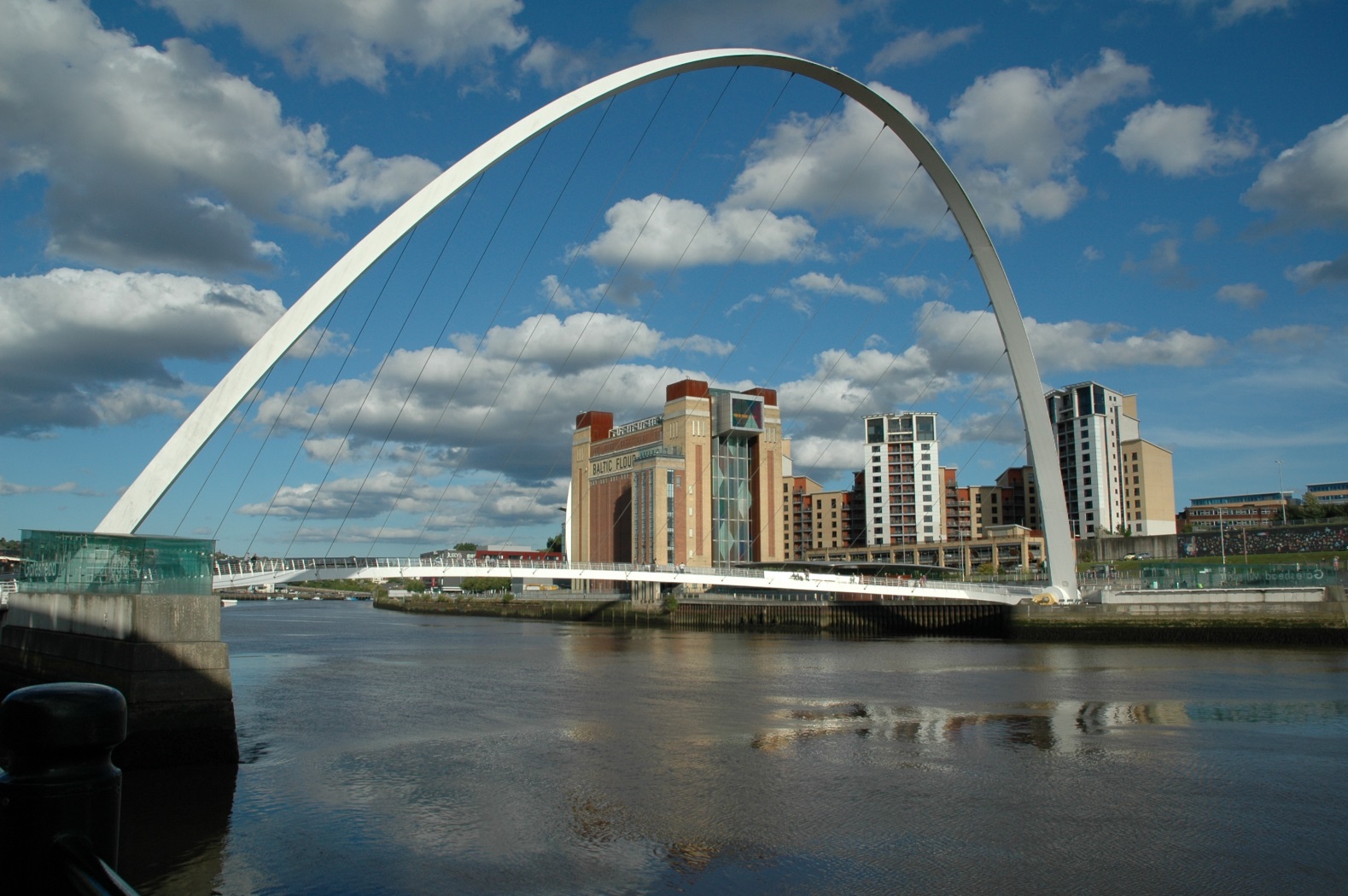 有）哲文社　　　　　　　　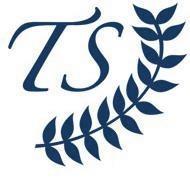 596-0052　大阪府岸和田市並松町3-10Tel　072-439-3038Fax　072-430-2538email  tetsubun@crux.ocn.ne.jp
website  http://www7.ocn.ne.jp/~tetsubun/カタログ記載上の注意点　 1.  本の外見は程度のよいものから順にNew →Mint →Fine →Very Good →Good →Reading Copyの６段階にランク付けしてあります。Newは新刊書で品切れの場合は通常海外発注可能です。Mintは新刊書として直接出版社から搬入したものか、新品同様の古書ですが品切れの場合、弊社価格で海外発注できません。2.  Ex-Libは図書館の除籍本のことです。3.  OPは現在絶版又は再版予定なし、Pub.ないしはRRPは出版社、製造会社の定価、OP wasは絶版前の価格です。新刊・絶版情報は出版元のWebsite の最新情報等を採用しております。DVD詳細にあるDiscontinuedとは生産中止、再開時期不明の新古品または中古品のことです。RRPは参考小売価格でGardners Entertainmentの情報を採用しております。4.  副題の後にはコメントが入っていることがあります。*は内容説明、‘…’は本のD/W（ダストジャケット）等にある出版社の紹介文からの引用です。5.  商品価格は消費税を含んでおります。在庫水準、為替変動等の理由から価格変更を行いますのであらかじめご了承ください。6.  本在庫目録には入荷途上品や出版予定品も含まれております。7. Forthcoming in とある図書は未出版のため出版社予定価格が修正される場合があり、その場合は弊社価格も変更になります。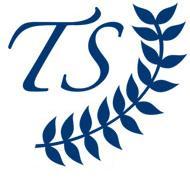 注文方法　 同封の弊社注文書を使い、郵便、FAXまたはEmailでお願いします。同一題名の図書が数多くありますので、電話注文はご遠慮下さい。注文以外の電話でのお問い合わせは午前10時から午後3時まで週5日受付けます。担当者が定期的に海外出張いたしますので、この期間はカタログからのご注文には対応できない場合があります。電話以外でのご発注ご照会は常時受付けます。哲文社洋書取次サービス　 英米の殆どの出版社の新刊書を現地価格で海外発注承ります。発送は年間3回の弊社船便スケジュールに拠り3~4ヶ月程度かかります。航空便での取り寄せの場合別途手数料がかかります。見計納品　 大学図書館向け見計納品承ります。分野、テーマをご指定下さい。一回30点以上、関西近辺のみ。サーチ　 英米国内でのサーチに関しましては現地の同業者と直接連絡がとれるネットワークを確立しております。これにより既に多くの案件においてお客様のお役に立てております。サーチの結果、リプリント、新刊書で入手できた場合は、上記取次図書と同一の取扱いになります。哲文社ブッククラブ優待会員　 入会金3万円で分野別個人会員として登録させていただきます。会員の方は年間最低一回（英米小説、美術史は年数回）の分野別在庫目録の優先配布、会員向け特別カタログの配布、カタログの電子メールによる発信、文献目録提供等の包括的なサーチ・サービスを無償で受けられると同時に、私費での図書購入時に10%の割引を受けられるという特典があります。（割引は会費納入後、上記海外発注新刊書は例外）分野別年会費は500円、複数の在庫目録配布を希望される場合の会費は500円の倍数となります。入会ご希望の方は弊社優待会員申込書をご請求下さい。会員情報は社外秘として扱わせて頂きます。送料　 別途加算お願いします。ご注文総額が10万円以上の場合は、弊社にてご負担申し上げます。学校購入の場合、送料を書籍代として組み込まれたい方はお申し付け下さい。発送は事故防止のため、追跡調査が可能なレターパックないしは宅急便で行います。最低360円かかります。一冊のみのご注文の場合は割高になりますのでご注意願います。支払方法　 商品の到着後、請求書に添付した郵便振替用紙（加入者負担）をご利用頂くか、下記の口座に銀行振込で1週間以内にお願いします。既にご取引がある学校法人のみ2ヶ月以内。場合により先払をお願いすることもあります。◎郵便振替00930-1-310272  ◇三井住友銀行　岸和田支店1444899（普通）有限会社　哲文社英米文化及び一般図書African American/ Fisch, Audrey  The Cambridge Companion to African American Slave Narrative, Cambridge, 290pp, paper, 2007, Fine/Pub.£19.19, 9780521615266, \1,700African American/ Graham, Maryemma (ed.)  The Cambridge Companion to the African American Novel, Cambridge, 338pp, paper, 2004, Fine/Pub. £19.99, 9780521016377, \1,800African American/ Graham, Maryemma  The Cambridge History of African American Literature, Edited by Jerry W. Ward Jr., Cambridge, 824pp, hard, 2011, New/Pub.£104, 9780521872171, \16,000African American/ Hubbard, Dolan  The Sermon and the African American Literary Imagination, U of Missouri P, 176pp, paper, 1996, Mint/op, 0826210872, \1,800African American/ Omolade, Barbara  The Rising Song of African-American Women, Routledge, 272pp, paper, 1994, Fine/op/was $34.95, 0415907616, \1,800African American/ Winter, Kari J.  Subjects of Slavery, Agents of Change: Women and Power in Gothic Novels and Slave Narratives, 1790-1865, U of Georgia P, 172pp, paper, 1992, Mint/op, 0820317888, \2,800American Studies/ Baker, Nicholson & Margaret Brentano  The World on Sunday: Graphic Art in Joseph Pulitzer’s Newspaper (1898-1911), with 144 four-color illustrations, Bulfinch Press, 132pp, hard, 2005, Fine/op/was $50/35x32, 9780821261934, \5,900American Studies/ Beckert, Sven  The Monied Metropolis: New York City and the Consolidation of the American Bourgeoisie, 1850-1896, Cambridge, 512pp, hard, 2001, Mint/Pub.£64.99, 9880521790390, \5,900American Studies/ Brand, Dana  Spectator and the City in Nineteenth-Century American Literature, Cambridge, vii + 242pp, hard, 1991, Fine/Pub. £69.99, 9780521362078, \5,700American Studies/ Buell, Laura  The Dream of the Great American Novel, Harvard, 567pp, hard, 2014, New/Pub. £29.99, 9780674051157, \6,300American Studies/ Buell, Lawrence  New England Literary Culture: From Revolution Through Renaissance, Cambridge, 525pp, paper, 1998, Mint/Reprinted at £64.95, 052137801x, \4,800American Studies/ Burrows, E.G. & Mike Wallace  Gotham: A History of New York City to 1898, with 150 b/w illustrations, Oxford, 1408pp, paper, 2000, Mint/Pub. £22.99/25x18, \4,700 　American Studies/ Burt, Daniel S.  The Chronology of American Literature: America’s Literary Achievements from the Colonial Era to Modern Times, Houghton Mifflin, 805pp, hard, 2004, Mint/op/26x21, 9780618168217, \6,800American Studies/ Chenetier, Marc  Beyond Suspicion: New American Fiction Since 1960, Liverpool UP, 337pp, paper, 1996, Mint/Pub.£20, 9780853239406, \2,000American Studies/ Cohen, Paul E. & Henry G. Tallaferro (eds.)  American Cities: Historic Maps and Views, *a reproduction of old maps with commentary in folio size, Assouline, 207pp, hard, 2006, Mint/op/was $69.95/ 40x30, 9782843237164, \9,500American Studies/ Dudley, John  A Man’s Game: Masculinity and the Anti-Aesthetics of American Literary Naturalism, U of Alabama P, 232pp, hard, 2004, Mint/Pub.$35, 0817313478, \2,800American Studies/ Gordon, Lois & Alan Gordon  American Chronicle: Year by Year Through the Twentieth Century, with an introduction by Roger Rosenblatt, Yale, 1016pp, hard, 1999, Mint/Pub.£50/28x22, 9780300075878, \9,800American History/ Greenwood, Janette Thomas  The Gilded Age: A History in Documents, Oxford, 191pp, paper, 2000, Mint/op/25x20, 978015166385, \3,500American Studies/ Hoffman, Daniel  Form and Fable in American Fiction, *readings of works by Irving, Hawthorne, Melville and Twain, UP of Virginia, 392pp, paper, 1994, Mint/Pub.$22.50, 9780813915258, \1,500American Studies/ Johanningsmeier, Charles A.  Fiction and the American Literary Marketplace: The Role of Newspaper Syndicates in America, 1860-1900, Cambridge, 296pp, hard, 1997, Mint/Pub.£89.99, 9780521497107, \7,500American Studies/ Kennedy, David M.  Freedom from Fear: The American People in Depression and War, 1929-1945, Oxford, 956pp, paper, 2001, Fine/Pub.£16.99, 9780195144031, \2,200American Studies/ McDonnell, Patricia  On the Edge of Your Seat: Popular Theater and Film in Early Twentieth-Century American Art, with 95 colour & 47 b/w illustrations, Yale, 240pp, hard, 2002, New/Pub. $45/ 31x24, 9780300092400, \4,800American Studies/ Messenger, Christian K.  Sport and the Spirit of Play in American Fiction: Hawthorne to Faulkner, Columbia, 385pp paper, 1981, Fine/op/was $34, 9780231051699, \3,500American Studies/ National Portrait Gallery (Washington DC)  Portrait of a Nation: Men and Women Who Have Shaped America, with numerous colour photographs and illustrations, Merrell, 286pp, hard, 2006, Mint/Pub. $22.95, 9781858943459, \1,500American Studies/ Nickerson, Catherine Ross (ed.)  The Cambridge Companion to American Crime Fiction, Cambridge, 208pp, paper, 2010, New/Pub.£17.59, 9780521136068, \3,100American Studies/ Novak, Barbara  Voyage of the Self: Paris, Parallels, and Patterns in American Art and Literature, *Chapters on Emerson, Thoreau, Whitman, James, Dickinson, and Olson, Oxford USA, 217pp, hard, 2007, Fine/Pub.$35, 9780195305906, \2,900American Studies/ Raymond, Claire  Witnessing Sadism in Texts of the American South: Women, Specularity, and the Poetics of Subjectivity, Ashgate, 208pp, hard, 2014, New/Pub. £60, 9781409451051, \12,600American Studies/ Wirth-Nesher, Hana & Michael P. Kramer (eds.)  The Cambridge Companion to Jewish American Literature, Cambridge, 316pp, paper, 2003, Fine/Pub.£19.99, 9780521796996, \1,800Biography/ Atkinson, Juliette  Victorian Biography Reconsidered: A Study of Nineteenth-Century ‘Hidden’ Lives, Oxford, 312pp, hard, 2010, New/Pub. £68, 9780199572137, \14,300Biography/ Codell, Julie F.  The Victorian Artist: Artist’s Lifewritings in Britain, c.1870-1910, with 37 b/w illustrations, Cambridge, 392pp, hard, 2003, Mint/Pub. £94.99/23x15, 9780521817578, \3,900Biography/ Henderson, Heather  The Victorian Self: Autobiography and Biblical Narrative, *examines 3 representative Victorian autobiographers, John Henry Newman, John Ruskin, and Edmund Gosse, Cornell, 215pp, hard, 1989, Mint/op/was $35, 9780801422942, \3,500Biography/ Junod, Karen  Writing the Lives of Painters: Biography and Artistic Identity in Britain, Oxford, 264pp, hard, 2011, New/Pub.£73, 9780199597000, \15,400Biography/ North, Julian  The Domestication of Genius: Biography and the Romantic Poet, Oxford, 272pp, hard, 2009, New/Pub.£74, 9780199571987, \15,600Biography/ Petersen, Linda H.  Victorian Autobiography: The Tradition of Self-Interpretation, Yale, ix + 228pp, hard, 1986, Very Good/op, 0300035632, \2,900Biography/ Saunders, Max  Self Impression: Life-Writing, Autobiografiction, and the Forms of Modern Literature, Oxford, 500pp, paper, 2010/2013, New/Pub. £25.99, 9780199657698, \5,500Biography/ Treadwell, James  Autobiographical Writing and British Literature 1783-1834, Oxford, 272pp, hard, 2005, Mint/Pub. £112, 9780199262977, \7,500British Culture/ Barzun, Jacques  From Dawn to Decadence: 500 years of Western Cultural Life: 1500 to present, HarperCollins, 895pp, hard, 2000, Mint/Pub.$36, 9780060175863, \1,500British Culture/ Dollimore, Jonathan  Death, Desire and Loss in Western Culture, Routledge, 416pp, hard, 1998, Mint/os/was £45, \4,900British Culture/ Golby, J.M. & A.W. Purdue (eds.)  The Civilization of the Crowd: Popular Culture in England 1750 – 1900, Revised edition of the first edition published by Batsford (1984), Sutton Press, 224pp, paper, 1999, New/Pub.£12.99, 9780750921787, \2,200British Culture/ Higgins, Michael, Clarissa Smith et al. (eds.)  The Cambridge Companion to Modern British Culture, 340pp, paper, 2010, New/Pub.£15.99, 9780521683463, \3,200British Documentary/ DVD/ Davis, Terence  Of time and the city, ‘this is a spectacular return to form by Davies, long celebrated as one of Britain’s greatest filmmakers, BFI, 74 min, 2008/2009, Region 2 PAL, with English Subtitles (on/off), New/RRP £19.99, 5035673007891, \4,500British Empire/ Aldrich, Robert  The Age of Empires, with 285 illustrations, 160 in colour, Thames & Hudson, 320pp, hard, 2007, New/Pub. £29.95/28x22, 9780500251362, \4,600British Empire/ Brendan Simms  Three Victories and a Defeat: The Rise and Fall of the First British Empire, Basic Books, 802pp, hard, 2009, Mint/Pub.$39.95, 9780465013326, \3,900British Empire/ George, Rosemary Marangoly  The Politics of Home: Postcolonial Relocation and Twentieth- Century Fiction, California, 274pp, paper, 1999, Mint/Pub. £21.95, 0520220129, \3,300British Empire/ James, Lawrence  The Illustrated Rise and Fall of British Empire, *with numerous colour & b/w photos and maps, St.Martin’s Press, 352pp, hard, 1999, Very Good/op/28x23, 0312264291, \5,800British Empire/ Jasanoff, Maya  Edge of Empire: Lives, Culture, and Conquest in the East, 1750-1850, Random House, 388pp, paper, 2006, Fine/HB-op/was $27.95, 9781400041671, \1,500British Empire/ Mackenzie, John M. (eds.)  Scotland and the British Empire, Oxford History of the British Empire Companion Series, Oxford, 344pp, hard, 2011, New/Pub. £37.99, 9780199573240, \8,000British Empire/ Peers, Douglas M. (eds.)  India and the British Empire, Oxford History of the British Empire Companion Series, Oxford, 320pp, hard, 2012, New/Pub. £37.99, 9780199259885, \8,000British Empire / Piers, Brendon  Decline and Fall of the British Empire, 1781-1997, Random House Inc., xxii + 786pp, hard, 2008, Fine/os was $37.50, 9780307268297, \2,500British Empire/ Tobin, Beth Fowkes  Picturing Imperial Power: Colonial Subjects in Eighteenth-Century British Painting, Duke UP, 320pp, paper, 1999, Mint/Pub.$21.95, 0822323384, \2,000British Empire/ Thompson, Andrew  Britain’s Experience of Empire in the Twentieth Century, Oxford History of the British Empire Companion Series, Oxford, 368pp, hard, 2011, New/Pub. £37.99, 9780199236589, \8,000China/ Gernet, Jacques  A History of Chinese Civilization: Second Edition, Cambridge, 780pp, paper, 1996, Mint/Pub.£24.99, 9780521497817, \1,800Children’s Literature/ Grenby, M.O.  The Child Reader 1700-1840, Cambridge, 344pp, paper, 2011/2014, New/Pub. £19.99, 9781107449268, \4,200Children’s Literature/ May, Jill P.  Children’s Literature and Critical Theory: Reading and Writing for Understanding, Oxford, 256pp, paper, 1996, Mint/op/was £18.99, 9780195095852, \3,900Children’s Literature/ Nelson, Claudia  Boys Will Be Girls: The Feminine Ethic and British Children’s Fiction 1857-1917, Rutgers UP, 215pp, hard, 1991, Mint/op/was $35, 9780813516813, \2,000Classics/ Petrarch  Petrarch’s Remedies for Fortune Fair and Foul, A Modern English Translation of De remedies utriusque Fortune, with a commentary by Conrad H. Rawski, 5 Volumes, with227 b/w photos, Indiana UP, 2400pp, hard, 1991, Very Good/op/was $395/No DW, 0253348498, \35,000English Art/ Baron, Wendy  Perfect Moderns: A History of the Camden town Group, with 24 colour and 40 b/w illustrations, Ashgate, 180pp, hard, 2000, Mint/op was £40/24x30, 9781840142914, \9,500English Art/ Crow, Thomas  The Long March of Pop: Art, Music, and Design 1930-1995, with 160 colour & 40 b/w illustrations, Yale, 448pp, hard, 2015, New/Pub.£25/27x21, 9780300203974, \5,300English Art/ Graham-Dixon, Andrew  A History of British Art, with 89 colour illustrations, California/BBC Books, 256pp, paper, 2000, Fine/Pub. £15.99/25x19, 9780563551485, \2,000English Art/ Postle, Martin & Robin Simon(eds.)  Richard Wilson and the Transformation of European Landscape Painting, with 280 colour illustrations, Yale, 416pp, hard, 2014, New/Pub. £45/30x24, 9780300203851, \9,500English Art/ Quilley, G. & J. Bonehill (eds.)  William Hodges 1744-1797: The Art of Exploration, with 78 plates & 41 illustrations, *an exhibition catalogue (London-New Haven 2004) for the artist who accompanied Captain Cook’s second voyage to the South Pacific as official landscape painter, National Maritime Museum, 224pp, paper, 2004, Mint/op/was £25/ 28x24, 0948065583, \3,800English Art/ Staley, Allen  The Pre-Raphaelite Landscape, 2nd edition, with 100 b/w illustrations and 150 colour plates; ‘completely revised and updated second edition’, Yale, 320pp, hard, 2001, New/Pub.£50/33x26, 9780300084085, \9,300English Art/ Strong, Roy  Coronation: From the 8th to the 21th Century, with 495 colour & b/w illustrations, Harper Perennial, xxvii + 556pp, paper, 2005, Mint/op/was £15.99/25x19, 9780007160556, \3,300English Art/ Willsdon, Clare A.  Mural Painting in Britain 1840-1940: Image and Meaning, Clarendon Studies in the History of Art, with 44 colour & 225 b/w illustrations, Oxford, 468pp, hard, 2001, Mint/op/28x23, 9780198175155, \29,000English Detective/ Beattie, J.M.  The First English Detectives : The Bow Street Runners and the Policing of London, 1750-1840, Oxford, 288pp, hard, 2012, New/Pub. £69, 9780199695164, \14,600 English Detective/ Shpayer-Makov, Haia  The Ascent of the Detective: Police Sleuths in Victorian and Edwardian England, Oxford, 448pp, hard, 2011, New/Pub. £31.99, 9780199577408, \6,800English History/ Dabydeen, David, John Gilmore et al. (eds.)  Oxford Companion to Black British History, Oxford, xxiv + 562pp, hard, 2007, Mint/os/was $65, 9780192804396, \7,500English History/ Delano-Smith, C. & R.J.P. Kain  English Maps: A History, Toronto/ British Library, 334pp, hard, 1999, Mint/ HB-op/PB at £19.95/26x18, 0802047424, \4,900British History/20th Century/ DVD/ BBC  Andrew Marr’s Box of Britain, a set of 4 titles, includes The History of Modern Britain; The Making of Modern Britain; Britain from Above (investigates how modern Britain works and is monitored from the skies); Darwin’s Dangerous Idea, Written & Presented by Andrew Marr, BBC Worldwide/ 2 Entertain, 17hrs 55min, 2012, Region 2 + 4 PAL, with English Subtitles (on/off), New/RRP £36.73, \7,900  English History/ Ferguson, Niall  Empire: How Britain Made the Modern World, Penguin Celebrations series, 422pp, paper, 2007, New/Pub. £7.99, 9780141035260, \1,300English History/ Garnett, Mark  The A-Z Guide to Modern British History, *this A-Z of articles by two leading historians covers the period from 1900, and ranges from Agriculture to the Falklands War, and George Orwell to the Winter of Discontent, Jonathan Cape, 518pp, hard, 2003, Fine/Pub.£20, 022406388x, \2,500English History/ Harrison, Brian  Seeking a Role: The United Kingdom 1951-1970, Oxford, 688pp, paper, 2011, New/Pub. £25.99, 9780199605132, \5,500English History/ Harrison Brian  Finding a Role?: The United Kingdom 1970-1990, Oxford, 704pp, paper, 2011, New/Pub. £27.99, 9780199606122, \5,900English History/ Overy, Richard  Twilight Years: The Paradox of Britain Between the Wars, Penguin Group, xxi + 521pp, hard, 2009, Very Good/Pub.$35, 9780670021130, \1,800English History/ Reid, Ivan  Class in Britain, Polity, 304pp, paper, 1998, New/Pub.£18.99, 980745618920,         \3,100English History/ Rodger, N.A.M.  The Command of the Ocean: A Naval History of Britain, 1649-1815, Penguin Allen Lane, 907pp, hard, 2004, Fine/Pub. £30, 9780713994117, \3,800English History/ Searle, G.R.  A New England?: Peace and War 1886-1918, New Oxford History of England series, Oxford, 976pp, paper, 2005, Mint/Pub. £40, 9780199284405, \5,500English History/ Walsham, Alexandra  The Reformation of the Landscape: Religion, Identity, and Memory in Early Modern Britain and Ireland, Oxford, 608pp, hard, 2011, New/Pub.£35, 9780199243556, \5,900English Literature/ Doody, Margaret Anne  The True Story of the Novel, ‘The True Story of the Novel overturns and alters widely held views of the history of the novel’, Rutgers UP, 580pp, paper, 1997, Mint/Pub.$29.95, 9780813524535, \2,300English Literature/ Sutherland, John  A Little History of Literature, Yale, 288pp, paper, 2015, New/Pub. £9.99/21x14, 9380300205312, \2,100Garden/ Laird, Mark  A Natural History of English Gardening, Yale, 448pp, hard, 2015, New/Pub. £45.00/29x25, 9780300196368, \9,500Garden/ Willes, Margaret  The Gardens of the British Working Class, Yale, 424pp, paper, 2015, New/Pub.£12.99/22x14, 9780300212358, \2,800Gender Studies/ Bernadac, Marie-Laure et al.  feminimasculin Le sexe de l’art, *French text with numerous illustrations, Centre Georges Pompidou/ Gallimard, 399pp, hard, 1995, Very Good/op/cloth edge slightly faded 30x24, 9782070115204, \7,500Gender Studies/ Bernstein, Joanne et al.  Seduced: Art and Sex from Antiquity to Now, with 220 colour illustrations, Merrell, 224pp, hard, 2007, Mint/Pub. £29.95/$49.95/26x22, 9781858944166, \4,800Gender Studies/ Castle, Terry (ed.)  The Literature of Lesbianism: A Historical Anthology from Ariosto to Stonewall, Columbia, 1110pp, hard, 2005, Mint/Pub.$105/26x19, 9780231125109, \5,000Gender Studies/ Cambell, Gwyn & Elizabeth Elbourne  Sex, Power, and Slavery, Ohio UP, 641pp, paper, 2014, New/Pub. £28.99, 9780821420973, \6,100Gender Studies/ Dijkstra, Bram  Idols of Perversity: Fantasies of Feminine Evil in Fin-de-Siècle Culture, Oxford, 453pp, paper, 1988, Good/Pub. £24/rubbed DW 26x18, 0195056523, \3,500Gender Studies/ Dijkstra, Bram  Idols of Perversity: Fantasies of Feminine Evil in Fin-de-Siècle Culture, Oxford, 453pp, hard, 1988, Good/HB-op/rubbed DW 26x18, 0195033790, \4,900Gender Studies/ Fernandez, Dominique  A Hidden Love: Art and Homosexuality, with 350 colour illustrations, Prestel, 320pp, hard, 2002, Fine/op/was £49.95/29x27, 9783791327044, \12,000Gender Studies/ Fletcher, Anthony  Gender, Sex and Subordination in England 1500-1800, Yale, xxii + 442pp, hard, 1996, Mint/op was $60, 9780300065312, \6,500Gender Studies/ Harrison, Charles  Painting the Difference: Sex and Spectator in Modern Art, with 65 colour & 12 b/w illustrations, U of Chicago P, 291pp, paper, 2008, New/Pub. £30/ 28x21, 9780226317984, \6,500Gender Studies/ Mudge, Bradford K.  The Whore’s Story: Women, Pornography, and the British Novel, 1684-1830, Oxford USA, xiv + 276pp, hard, 2000, Fine/Pub.$95, 9780195135053, \4,900Gender Studies/ Nochlin, Linda  Representing Women, with 170 illustrations, Thames & Hudson, 272pp, paper, 2002, Mint/op/was £18.95, 0500280983, \2,500Gender Studies/ Ringdal, Nils Johan  Love for Sale: A World History of Prostitution, Translated from the Norwegian by Richard Daly, Grove P, 435pp, paper, 2004, Mint/Pub.$15, 9780802141842, \1,500Gender Studies/ Saslow, James M.  Pictures and Passions: A History of Homosexuality in the Visual Art, Viking, 352pp, hard, 1999, Good/HB-op/was $39.95x24x20, 0670859532, \2,500  Gender Studies/ Screech, Timon  Sex and the Floating World: Erotic Images in Japan 1700-1820, with 149 colour & b/w illustrations, U of Hawaii P, 319pp, hard, 1999, Fine/op, 082482203x, \5,800Gender Studies/ Sedgwick, Eve Kosofsky  Between Men: English Literature and Male Homosocial Desire, with a New Preface by the Author, Columbia, 244pp, paper, 1992, New/Pub. £18.50, 0231082738, \3,100Gender Studies/ Trowbridge, Serena & Amelia Yeates (eds.)  Pre-Raphaelite Masculinities: Constructions of Masculinity in Art and Literature, Ashgate, 240pp, hard, 2014, New/Pub. £60, 9781409455585, \12,600Gender Studies/ Woods, Gregory  A History of Gay Literature: The Male Tradition, Yale, 462pp, hard, 1998, Fine/op/was £30, 0300072015, \5,900General/ Black, Jeremy  The Power of Knowledge, Yale, 504pp, paper, 2015, New/Pub.£12.99/23x16, 9780300208672, \2,800General/ Charle, Christophe  Birth of the British Intellectuals, *a compelling account of the rise of a new class in the twentieth century – the intellectuals, Polity Press, 280pp, paper, 2015, New/Pub. £17.99, 9780745690360, \3,800General/ Grayling, A.C.  Friendship, Yale, 248pp, paper, 2015, New/Pub.£8.99/20x13, 9780300205367, \1,900General/ Klaus, Ian  Forging Capitalism: Rogues, Swindlers, Frauds and the Rise of Modern Finance, Yale, 256pp, hard, 2015, New/Pub. £18.99/23x16, 9780300181944, \4,000General/ Pettegree, Andrew  The Invention of News, Yale, 456pp, paper, 2015, New/Pub.£12.99/23x16, 9780300212761, \2,800General/ Timberg, Scott  Culture Crash: The Killing of the Creative Class, Yale, 288pp, hard, 2015, New/Pub.£16.99/21x14, 9780300195880, \3,600Irish Studies/ DVD/ BBC  The Story of Ireland, 2 DVDs, written and presented by Fergal Keane, `meticulously researched and beautifully filmed, The Story of Ireland is the definitive 21st century account of Ireland’s remarkable past’, BBC Worldwide/ 2 Entertain, 294min, 2011, Region 2 & 4 PAL, with English Subtitles, New/RRP £25.52, 5051561033063, \5,300, or a set with a BBC book accompanying the landmark BBC Northern Ireland television series: Hegarty, Neil  The Story of Ireland, In Search of a New National Memory, with an introduction by Fergal Keane, BBC Books, xxiii + 374pp, hard, 2011, New/Pub. £20, 9781846079689, \4,200 (PB 2012, xxiii + 390pp, Pub. £8.99, 978484607970, \1,900) Irish Studies/ DVD/ BFI  Mitchell & Kenyon in Ireland, Commentary read by Fiona Shaw, ‘contains some 26 films made in Ireland between May 1901 and December 1902, BFI, 75 min, 1901-1906, Region 2 PAL, with English Subtitles (on/off), New/RRP £19.99, 5035673007372, \4,500Irish Studies/ Brown, Terence  The Literature of Ireland: Culture and Criticism, Cambridge, 304pp, paper, 2010, New/Pub.£19.99, 9780521136525, \4,200Irish Studies/ Carpenter, Andrew & General Editor  Art and Architecture of Ireland: Complete 5-Volume Set, with 2,680 colour illustrations, Yale, 2928pp, hard, 2015, New/Pub. £300/29x25, 9780300179248, \63,200Irish Studies/ Connolly, Claire  A Cultural History of the Irish Novel, 1790-1829, Cambridge, paper, 2014, New/Pub.19.99, 9781107449169, \4,200Irish Studies/ Connolly, S.J. (ed.)  The Oxford Companion to Irish History, 2nd Edition, Oxford, 636pp, paper, 1999, Fine/os/was $23.95, 9780198662402, \2,000Irish Studies/ Davison, David (eds.)  Frank Browne a life through the Lens, Yale, 256pp, hard, 2015, New/Pub. £30/29x25, 9780300208153, \6,300Irish Studies/ Green, Miranda  Symbol & Image in Celtic Religious Art, with 96 b/w photographs, Routledge, xvi + 279pp, hard, 1989, Fine/op/24x17, 9780415034197, \3,800Irish Studies/ Hand, Derek  A History of the Irish Novel, Cambridge, 320pp, paper, 2011/2014, New/Pub.£19.99, 9781107674271, \4,200Irish Studies/ Hayden, Tom (ed.)  Irish Hunger: Personal Reflections on the Legacy of the Famine, Roberts Rinehart Pub, 295pp, paper, 1998, Mint/op/was $15.95, 1568332009, \1,500Irish Studies/ Innes, C.L.  Woman and Nation in Irish Literature and Society 1880 - 1953, U of Georgia P, 208pp, paper, 1993, Mint/op, 9780820315980, \4,500Irish Studies/ Kirkpatrick, Kathryn (ed.)  Border Crossings: Irish Women Writers and National Identities, U of Alabama P, 305pp, paper, 2000, Mint/Pub.$24.50, 9780817309961, \2,500Irish Studies/ Laffan, William et al.  Ireland: Crossroads of Art and Design, 1690-1840, with 375 colour illustrations, Yale/ Art Institute of Chicago, 224pp, hard, 2015, New/Pub. £30/28x25, 9780300210606, \6,300Irish Studies/ Lalor, Brian (ed.)  The Encyclopedia of Ireland, Foreword by Frank McCourt, Yale, xxxii + 1218pp, hard, 2003, Fine/Pub.$65/28x23x6/4kg, 9780300094428, \6,500Irish Studies/ Leeson, D.M.  The Black and Tans: British Police and Auxiliaries in the Irish War of Independence, 1920-1921, Oxford, 320pp, paper, 2012, New/Pub.£20.99, 9780199658824, \4,400Irish Studies/ McDonnell, Joseph  Five Hundred Years of the Art of the Book in Ireland, with 106 illustrations, 96 in colour, Merrell Holberton/ National Gallery of Ireland, 176pp, hard, 1997, Mint/op/was £75/ 28x23, 9780903162982, \14,000Irish Studies/ Murphy, James H.  Irish Novelists and the Victorian Age, Oxford, 304pp, hard, 2011, New/Pub.£74, 9780199596997, \15,600Irish Studies/ O’Brien, Conor Cruise  Ireland: A Concise History, Thames & Hudson Ltd., 192pp, paper, 1985, Fine/Pub.£9.95, 9780500273791, \1,000Irish Studies/ O’Brien, George  The Irish Novel,1960-2010, Cork UP, 254pp, paper, 2013, New/Pub.£20, 9781782050582, \4,200Irish Studies/ O’Brien Press  The 1950s, Ireland in Pictures, Lensmen Photographic Archive, O’Brien Press, 158pp, paper, 2013, New/Pub. £12.99/20x20, 9781847173195, \2,800Irish Studies/ O’Brien Press  The 1960s, Ireland in Pictures, Lensmen Photographic Archive, O’Brien Press, 158pp, paper, 2013, New/Pub. £12.99/20x20, 9781847173034, \2,800Irish Studies/ O’Brien Press  The 1970s, Ireland in Pictures, Lensmen Photographic Archive, O’Brien Press, 158pp, paper, 2013, New/Pub. £12.99/20x20, 9781847173201, \2,800Irish Studies/ O Cadhain, Mairtin  The Dirty Dust (Cre na Cille), Translated by Alan Titley, ‘the most important prose work in the modern Irish language, Yale, 320pp, hard, 2015, New/Pub. £16.99, 9780300198492, \3,600Irish Studies/ O’Sullivan, Patrick (ed.)  The Creative Migrant, The Irish World Wide Volume 3, Leicester UP, 246pp, hard, 1994, Fine/Pub. £50, 9780718514235, \3,300Japan/ Carter, Steven D. (ed.)  Waiting for the Wind: Thirty-Six Poets of Japan’s Late Medieval Age, translated and with an introduction by Steven D. Carter, Columbia UP, xxvii + 353pp, hard, 1989, Fine/op was £49.50, 0231068549, \3,800Japan/ Copeland, Rebecca L.  The Sound of the Wind: The Life and Works of Uno Chiyo, A biography and three stories, U of Hawaii P, ix + 256pp, hard, 1992, Mint/Pub.£20.50, 9780824814090, \2,900Japan/ Goodwin, Janet R.  Alms and Vagabonds: Buddhist Temples and Popular Patronage in Medieval Japan, U of Hawaii P, viii + 181pp, hard, 1994, Mint/op, 9780824815479, \1,800Japan/ Hareven, Tamara K.  The Silk Weavers of Kyoto: Family and Work in a Changing Traditional Industry, California, xxv + 346pp, paper, 2002, New/Pub.£14.95, 9780520228184, \1,800Japan/ Hirata, Keiko & Mark Warschauer  Japan: The Paradox of Harmony, Yale, 320pp, hard, 2014, New/Pub. £20, 9780300186079, \4,200Japan/ Hori, Ichiro  Folk Religion in Japan: Continuity and Change, edited by Joseph M. Kitagawa and Alan L. Miller, U of Chicago P, xv + 278pp, hard, 1880, Fine/op, \4,800Japan/ Huffman, James L.  Creating A Public: People and Press in Meiji Japan, U of Hawaii P, x + 573pp, hard, 1997, New/Pub.£34.95, 9780824818821, \5,800Japan/ Janeira, Armando Martins  Japanese and Western Literature: A Comparative Study, Charles E. Tuttle Co., 394pp, hard, 1970, Very Good/op/Ex-Lib, \1,800Japan/ Kamens, Edward  Utamakura, Allusion and Intertextuality in Traditional Japanese Poetry, Yale, xix + 324pp, hard, 1997, Mint/Pub.$65, 9780300068085, \2,500Japan/ Keene, Donald  The Pleasures of Japanese Literature, Columbia UP, 133pp, hard, 1988, Fine/op was £58.50, 9780231067362, \1,800Japan/ Ooms, Herman  Tokugawa Village Practice: Class, Status, Power, Law, California, xviii + 425pp, hard, 1996, Mint/op was £36.95, 9780520202092, \3,800Japan/ Sherif, Ann  Mirror: The Fiction and Essays of Koda Aya, U of Hawaii P, 264pp, hard, 1999, Mint/Pub.£38.50, 9780824818999, \1,800Japan/ Tansman, Alan M.  The Writings of Koda Aya, a Japanese Literary Daughter, Yale, 224pp, hard, 1993, Fine/op was $35, 9780300057249, \3,800London/ Jackson, Lee  Dirty Old London, Yale, 304pp, hard, 2015, New/Pub. £20/23x16, 9780300192056, \4,200London/ Metzger, Rainer  London in the Sixties, with numerous colour & b/w illustrations, Thames & Hudson, 384pp, hard, 2011, New/Pub. £28/ 24x16, 9780500515631, \5,900London/ Nead, Lynda  Victorian Babylon: People, Streets and Images in Nineteenth-Century London, with 85 b/w illustrations, Yale, 261pp, paper, 2005, New/Pub. £20/26x20, 9780300107708, \4,200London/ Ross, Catherine  Twenties London: A City in the Jazz Age, Philip Wilson/ Palgrave, 160pp, hard, 2003, Very Good/Pub.$58/27x24/ corners slightly bumped, 9780856675683, \2,900London/ Schneer, Jonathan  London 1900: The Imperial Metropolis, ‘London in 1900 was the greatest city on earth – the capital of an empire’, Yale, 346pp, hard, 1999, Mint/HB-op/was $45, 9780300076257, \2,700London/ Sutcliffe, Anthony  Architectural History of London, Yale, 288pp, hard, 2006, Fine/Pub.$70, 9780300110067, \3,900Media Studies/ Ben-Shaul, Nitzan  Film: The Key Concept, Berg, 157pp, paper, 2007, Fine/Pub. £13.99, 9781845203665, \1,500Media Studies/Bergman/ Cohen, Hubert I.  Ingmar Bergman: The Art of Confession, Twayne Pub., xxii + 507pp, hard, 1993, Mint/op, 9780805793123, \3,800Media Studies/Bergman/ Livingston, Paisley  Cinema, Philosophy, Bergman: On Film as Philosophy, Oxford, 240pp, paper, 2009, New/Pub.£21.99, 9780199570171, \4,700Media Studies/ British Film/ Burrows, Jon  Legitimate Cinema: Theatre Stars in Silent British Films 1908 – 1918, U of Exeter P, 278pp, hard, 2003, Very Good/Pub.£45, 9780859897259, \3,500Media Studies/ British Film/ Chapman, James  Past and Present: National Identity and the British Historical Film, I.B.Tauris, 400pp, paper, 2005, Very Good/Pub.£18.99, 9781850438083, \2,000Media Studies/France/ Brody, Richard  Everything Is Cinema : The Working Life of Jean-Luc Godard, Henry Holt & Co., xv + 701pp, hard, 2008, Fine/Pub.$40, 9780805068863, \2,500Media Studies/France/ Turk, Edward Baron  Child of Paradise: Marcel Carné and the Golden Age of French Cinema, Harvard, xi + 495pp, hard, 1989, Mint/op/ was $73, 9780674114609, \7,500Media Studies/German/ McGilligan, Patrick  Fritz Lang: The Nature of the Beast, Faber and Faber, xi + 548pp, hard, 1997, Very Good/op/acid paper, 9780571191758, \2,900Media Studies/ Hitchcock/ Freeman, J. & R. Millington (ed.)  Hitchcock’s America, Oxford USA, 192pp, paper, 1999, Mint/Pub. £19.99, 9780195119060, ￥2,500Media Studies/ Hitchcock/ Leff, Leonard J.  Hitchcock and Selznick: The Rich and Strange Collaboration of Alfred Hitchcock and David O. Selznick in Hollywood, California, 383pp, paper, 1991 (1987), Mint/Pub. £26.95, 9780520217812, ￥2,500Media Studies/ Hitchcock/ Rothman, William  Hitchcock – The Murderous Gaze, Harvard Film Studies series, Harvard, 371pp, paper, 1993 (1982), Very Good/op/was $34.50/25x18, 0674404114, ￥2,500Media Studies/ Hitchcock/ Ryall, Tom  Alfred Hitchcock and the British Cinema, Athlone P, 208pp, paper, 1996, Mint/Pub.£27.99, 9780485121223, ￥2,500Media Studies/ Hitchcock/ Sharff, Stefan  Alfred Hitchcock’s High Vernacular: Theory and Practice, Columbia, 258pp, hard, 1991, Mint/op/ was $60, 0231069146, \5,800Media Studies/ Hitchcock/ Sloan, Jane E.  Alfred Hitchcock: A Filmography and Bibliography, California, 614pp, paper, 1995, Very Good/op, 9780520089044, \3,800Media Studies/Hitchcock/ Yacowar, Maurice  Hitchcock’s British Films, Archon Books, 314pp, hard, 1977, Mint/op, 020801635x, \4,500Media Studies/ Hollywood/ Dixon, Wheeler Winston (ed.)  American Cinema of the 1940s: Themes and Variations, Berg, 283pp, paper, 2006, Mint/Pub. £17.99, 9781845204358, \2,500Media Studies/ Hollywood/ Friedman, Lester D. (ed.)  American Cinema of the 1970s: Themes and Variations, Berg, 285pp, paper, 2007, Mint/Pub. £15.99, 9781845207458, \2,500Media Studies/ Hollywood/ Lewis, Mark  The Entertainment Years: The Stars and Films of the 1940s, The Picturegoer File, W.H. Smith/ Hamlyn, 512pp, hard, 1990, Very Good/op/30x22, 0600551768, \7,500Media Studies/ Hollywood/ Osborne, Robert  60 Years of the Oscar, The Official History of the Academy Awards, Abbeville Press, 319pp, hard, 1989, Fine/op, 0896599523, \7,500Media Studies/ Hollywood/ Prince, Stephen (ed.)  American Cinema of the 1980s: Themes and Variations, Berg, 260pp, paper, 2007, Mint/Pub. £15.99, 9781845207472, \2,500Media Studies/ Hollywood/ Sikov, Ed  Laughing Hysterically: American Screen Comedy of the 1950s, Columbia, 282pp, hard, 1994, Mint/op/ was $62, 0231079826, ￥3,300Media Studies/ Mitry, Jean  The Aesthetics and Psychology of the Cinema, Translated from the abridged edition of Esthetique et psychologie du cinema 1990, Athlone Press/ Indiana UP, 403pp, hard, 1998, Fine/HB-op/was £65, 0485300842, \5,800Media Studies/ Palmer, William J.  The Films of The Eighties: A Social History, with numerous b/w illustrations, Southern Illinois UP, xv + 335pp, paper, 1993, Mint/op, 0809320290, \2,900Media Studies/Peckinpah/ Butler, Terence  Crucified Heroes: The Films of Sam Peckinpah, Gordon Fraser,126pp, paper, 1979, Fine/op, 0860920097, \1,800Media Studies/ Sarris, Andrew  The American Cinema: Directors and Directions 1929-1968, Dutton P, 383pp, paper, 1968, Very Good/op, \1,000Media Studies/ Shipman, David  Cinema: The First Hundred Years, Foreword by Barry Norman, with 200 colour & 300 b/w plates, Weidenfeld and Nicolson, 383pp, hard, 1993, Very Good/op/30x24, 9780297832010, \4,800Media Studies/Theory/ Allen, Richard & Murray Smith (eds.)  Film Theory and Philosophy, Oxford, Clarendon P, xi + 474pp, hard, 1997, Mint/Pub.£125, 9780198159216, \15,000Media Studies/ Vasey, Ruth  The World According to Hollywood, 1918-1939, U of Exeter P, 256pp, hard, 1997, Mint/Pub.£55, 9780859895538, \3,800Orientalism/ Ballaster, Ros  Fabulous Orients: Fictions of the East in England 1662-1785, *winner of the Rose Mary Crawshay Prize (2006), Oxford, 422pp, hard, 2005, New/digital reprint at £53, 9780199267330, \5,800Orientalism/ Benjamin, Roger (ed.)  Orientalism: Delacroix to Klee, with 174 colour plates, *originally published as an exhibition catalogue Sydney – Auckland 1997-8, Art Gallery of New South Wales, 259pp, paper, 2001/2010, New/ Pub. £24.95/30x24 Reissue, 9780731313440, \5,800Orientalism/ Lemaires, Gerard-Georges  The Orient in Western Art, with a preface by Genevieve Lacambre, originally published by Edition Menges, Paris, 2000, as L’univers des Orientalistes, with numerous colour illustrations, Konemann, 360pp, hard, 2001, Mint/op/32x28, \4,800Orientalism/ Lowe, Lisa  Critical Terrains: French and British Orientalisms, Cornell, 230pp, hard, 1991, Mint/op/was $37.50, 0801425794, \3,800Orientalism/ Peltre, Christine  Orientalism, with 120 colour illustrations, Pierre Terrail, 256pp, paper, 2004, Fine/Pub.£12.99/22x22, 9782879392806, \1,200Orientalism/ Peltre, Christine  Orientalism in Art, translated from the French by J. Goodman, Abbeville Press, 296pp, hard, 1998, Mint/op/35x29, 9780789204592, \19,500Orientalism/ Stevens, Mary Anne (ed.)  The Orientalists: Delacroix to Matisse: European Painters in North Africa and the Near East, with 79 colour and 138 b/w illustration, *an exhibition catalogue, Royal Academy of Arts, 256pp, paper, 1984, Fine/op/28x23, \4,800Reading Culture/ Jackson, H.J.  Romantic Readers: The Evidence of Marginalia, Yale, xvii + 366pp, hard, 2005, Mint/Pub. $39, 9780300107852, \2,800Reading Culture/ Jenkins, Melissa Shields  Fatherhood, Authority, and British Reading Culture, 1831-1907, Ashgate, 224pp, hard, 2014, New/Pub. £60, 9781472411617, \12,600Reading Culture/ Miller, Jane  Seductions: Studies in Reading and Culture, Harvard, 194pp, hard, 1991, Fine/op was $37.50, 9780674796799, \3,800Reading Culture/ Waller Philip  Writers, Readers, and Reputations: Literary Life in Britain 1870-1918, Oxford, 1181pp, paper, 2008, Mint/Pub.£51, 9780199541201, \7,500Tea & Coffee/  Fromer, Julie E.  A Necessary Luxury: Tea in Victorian England, Ohio UP, 320pp, paper, 2008, New/Pub.$26.95, 9780821418291, \2,900Tea & Coffee/ Stella, Alain et al.  The Book of Tea, Preface by Anthony Burgess, ‘an encyclopedic account of the colorful and varied history’, with more than 200 colour illustrations, Flammarion, 200pp, hard, Fine/Pub.$40/ 35 euro/ 32x25, 9782080304780, \3,500Women’s Studies/ Andermahr, S., T. Lovell, & C. Wolkowitz  A Glossary of Feminist Theory, Arnold/Oxford, 348pp, 2000, Mint/op/was £16.99, 0340762799, \1,800Women’s Studies/ Clarke, Norma  The Rise and Fall of the Woman of Letters, *this book is a study of Elizabeth Singer Rowe, Elizabeth Carter, Hester Chapone, Mrs Montagu, Anna Seward, and Joanna Baillie and other women who took on the role of public writers in the eighteenth-century, Vintage, 320pp, paper, 2004, Fine/Pub.£12.50, 9780712664677, \2,000Women’s Studies/ Gilbert, S.M. & G. Gubar  No Man’s Land: The Place of the Woman Writer in the Twentieth Century, 3 vols complete, Yale, Vol.1 (Paper), 336pp, 1988, 9780300045871, Vol.2 (paper), 473pp, 1989, 9780300050257, Vol.3 (hard), 494pp, 1994, Fine-Mint, 9780300056310, \7,800Women’s Studies/ Gleadle, Kathryn  British Women in the Nineteenth Century, Palgrave Macmillan, 256pp + references, further readings, paper, 2001, New/os/ was £21.99, 9780333676301, \3,700Women’s Studies/ Goggin, Maureen Daly & Beth Fowkes Tobin  Women and Material Culture, 3 volumes set, Ashgate, 1112pp, hard, 2010, New/Pub.£236, 9780754668565, \49,700Women’s Studies/ MacCarthy, B.G.  The Female Pen: Women Writings & Novelists 1621-1818, Cork UP, 480pp, paper, 1994, Fine/Pub. £26, 9780902561977, \4,500Women’s Studies/ O’Brien, Karen L.  Women and Enlightenment in Eighteenth-century Britain, Cambridge, 318pp, paper, 2009, New/Pub. £21.99, 9780521774277, \4,700Women’s Studies/ Page, Judith W. & Elise L. Smith  Women, Literature, and the Domesticated Landscape: England’s Disciples of Flora, 1780-1870, with 72b/w illustrations, Cambridge, 336pp, paper, 2011/2014, New/Pub. £18,99, 9781107420236, \4,000Women’s Studies/ Parratt, Catriona M.  More Than Mere Amusement: Working-Class Women’s Leisure in England, 1750-1914, UP of New England, 224pp, hard, 2001, Fine/op was $50, 9781555534950, \3,500Women’s Studies/ Philips, Deborah  Women’s Fiction: From 1945 to Today, Second Edition, Continuum, 224pp, paper, 2011/2014, New/Pub. £18.99, 9781441104267, \4,000Women’s Studies/ Richardson, Angelique & Chris Willis  The New Woman in Fiction and Fact: Fin-de-siecle Feminisms, Palgrave Macmillan, 280pp, paper, 2002, New/Pub. £24.99, 9780333990452, \5,300Women’s Studies/ Showalter, Elaine  A Literature of Their Own: British Women Novelists From Bronte to Lessing, Little, Brown Book Group, 384pp, paper, 2009, New/Pub. £13.99, 9781844084968, \2,900Women’s Studies/ Simonton, Deborah  Women in European Culture and Society: Gender, Skill & Identity from 1700, Routledge, 434pp, paper, 2008/2011, New/Pub.£24.99, 9780415213080, \5,300Women’s Studies/ Sutherland, Gillian  In Search of the New Woman: Middle-Class Woman and Work in Britain, 1870-1914, Cambridge, 200pp, hard, 2015, New/Pub.£55, 9781107092792, \11,600Women’s Studies/ Twells, Alison  British Women’s History, IB Tauris, 280pp, paper, 2007, Mint/Pub.£16.99 1860641628, \2,800Women’s Studies/ Vickery, Amanda  Gentleman's Daughter: Women's Lives in Georgian England, *Roy Porter reviewed this prize-winning book as ‘the most important thing in English feminist history in the last ten years’. Yale, ix + 436pp, hard, 1998, Fine/op was $65, 9780300075311, \2,50020世紀20th Century/ Aindow, Rosy  Dress and Identity in British Literary Culture, 1870-1914, Ashgate, 182pp, hard, 2009, New/Pub.£68, 9780754661450, \14,30020th Century/ Bullen, J.B.  Continental Crosscurrents: British Criticism and European Art 1810-1910, with numerous b/w illustrations, *includes chapters on Browning, Ruskin, D.H. Lawrence, Oxford, 307pp, hard, 2005, Mint/Pub.£100, 9780198186915, \9,80020th Century/ Nicol, Bran  The Cambridge Introduction to Postmodern Fiction, Cambridge, 240pp, paper, 2009, New/Pub.£19.99, 9780521679572, \4,20020th Century/ Thane, Pat  Cassell’s Companion to Twentieth Century Britain, Cassell, 456pp, hard, 2001, Mint/ Pub.£30/24x18, 9780304347940, \2,80020th Century/ Wilson, A.N.  After the Victorians 1901-1953, Hutchinson, 609pp, hard, 2005, Mint/Pub. £25, 9780091794842, \2,900Achebe/ Okpewho, Isidore (ed.)  Chinua Achebe’s Things Fall Apart: A Casebook, Oxford, 275pp, paper, 2003, Mint/Pub.£15.99, 9780195147643, \1,200Amis, Martin  Experience: A Memoir, US first edition, Talk Miramax Books, 406pp, hard, 2000, Fine/ op was$23.95, 9780786866526, \1,200Amis/ Bradford, Richard  Kingsley Amis, Writers & Their Work Series, Northcote House P, 128pp, paper, 1998, New/Pub.£10.99, 9780746308585, \1,900Amis/ Leader, Zachary  The Life of Kingsley Amis, *an authorised biography by the editor of The Letters of Kingsley Amis, Jonathan Cape, 996pp, hard, 2006, Mint/Pub. £25, 9780224062275, \2,900Baldwin/ Cambell, James  Talking at the Gates: A Life of James Baldwin, with a New Afterword, California, 339pp, paper, 2002, New/Pub.$21.95, 9780520231305, \2,100Barnes, Julian  Arthur and George, UK first edition, Jonathan Cape, 360pp, hard, 2005, Mint/Pub.£17.99, 9780224077033, \4,900Barnes, Julian  Love, etc., US first edition, Knopf, 227pp, hard, 2001, Mint/edition-op, 0375411615, \3,500Barrie, J.M.  The Annotated Peter Pan, The Centennial Edition, Edited with an Introduction and Notes by Maria Tatar, Norton, 393pp, hard, 2011, Mint/Pub.$39.95/25x23, 9780393066005, \4,900Beckett, Samuel  The Letters of Samuel Beckett 1927-1940, Volume 1, Edited by M.D. Fehsenfeld & L.M. Overbeck, Cambridge, 865pp, hard, 2009, New/Pub. £30, 9780521867931, \6,300Beckett, Samuel  Letters of Samuel Beckett 1941-1956, Volume 2, Edited by G. Craig, M.D. Fehsenfeld & L.M. Overbeck, Cambridge, 886pp, hard, 2011, New/Pub. £29.99, 9780521867948, \6,300Beckett, Samuel  Letters of Samuel Beckett 1957-1965, Volume 3, Edited by George Craig et al., Cambridge, 816pp, hard, 2014, New/Pub. £30, 9780521867955, \6,300Beckett/ Andonian, Cathleen Culotta  Samuel Beckett: a reference guide, G.K. Hall, 754pp, hard, 1989, Mint/op, ￥5,500Beckett/ Cormier, Ramona & Janis L. Pallister  Waiting for Death: The Philosophical Significance of Beckett’s En Attendant Godot, Alabama, iv + 155pp, hard, 1980, Good/op, 0817376054,￥3,300Beckett/ Haynes, John  Images of Beckett, with 81 b/w illustrations, Cambridge, 174pp, hard, 2003, Fine/op/25x19, 9780521822589, \8,500Beckett/ Kennedy, Sean (ed.)  Beckett and Ireland, with 4 b/w illustrations, Cambridge, 240pp, hard, 2010, New/Pub. £59.99, 9780521111805, \12,600Beckett/ Watt, Stephen  Beckett and Contemporary Irish Writing, with 4 b/w illustrations, Cambridge, 234pp, paper, 2009/2012, New/Pub. £24.99 9781107404502, \5,300Bloomsbury/ Humm, Maggie  Snapshots of Bloomsbury: The Private Lives of Virginia Woolf and Vanessa Bell, with 1000 b/w illustrations, Tate Pub, 240pp, hard, 2006, Mint/op/was £25/28x22, 9781854376725, \5,500Bloomsbury/ Green, Christopher (ed.)  Art Made Modern: Roger Fry’s Vision of Art, with 150 illustrations, 125 in colour, Merrell, 224pp, hard, 1999, Mint/op/was £39.95/27x22, 1858940826, \9,500Bloomsbury/ Green, N.E. & C. Reed (eds.)  A Room of Their Own: The Bloomsbury Artists in American Collections, with 301 illustrations, Cornell, 272pp, hard, 2009, Mint/op/25x20, 9781934260050, \5,600Bloomsbury/ Shone, Richard (ed.)  The Art of Bloomsbury, with 150 colour and 50 b/w illustrations, Tate Pub., 288pp, paper, 2001/2009, New/Pub.£29.99/30x24, 9781854372857, \5,600Bloomsbury/ Wolfe, Jesse  Bloomsbury, Modernism, and the Reinvention of Intimacy, Cambridge, 205pp, hard, 2011, New/Pub.£59.99, 9781107006041, \12,600Bowen/ Corcoran, Neil  Elizabeth Bowen: The Enforced Return, Oxford, 220pp, hard, 2004, Mint/Pub.£100, 9780198186908, \5,800Brookner/ DVD/ BBC  Hotel du Lac, DVD, feature film Directed by Giles Foster, Adapted from Brookner’s Booker Prize-winning novel by Christopher Hampton, Played by Anna Massey, Denholm Elliott, Patricia Hodge & Julia Mckenzie, BBC Worldwide, 73min, Region 2 + 4 PAL, with English Subtitles (on/off), 1986/ 2003, Fine/discontinued, \5,800Brookner, Anita  Romanticism and Its Discontents, US first edition, Farrar Straus & G., 231pp, hard, 2000, Fine/ op/was $35, 9780374251598, \2,200Brookner/ Skinner, John  The Fiction of Anita Brookner: Illusions of Romance, St.Martin’s/ Macmillan, 206pp, 1992, Mint/op/was £89, 9780333564844, \18,000Byatt, A.S.  Possession: A Romance, UK first edition, Chatto & Windus, 511pp, hard, 1990, Fine, \9,800Byatt/ DVD/ Warner Bros  Possession, DVD, feature film, Directed by Neil LaBute, Played by Gwyneth Paltrow, Aaron Eckhart, Jeremy Northam, Warner Home Vedeo, 98min, Region 2 PAL, with English or European Languages Subtitles (on/off), 2003, New/RRP £13.99, 7321900222648, \2,800Capote/ Waldmeir, Joseph J. & John C. Waldmeir (eds.)  The Critical Response to Truman Capote, Greenwood P, xix + 242pp, hard, 1999, Mint/Pub. $103.95, 9780313306662, \5,800Carey, Peter  Parrot and Olivier in America, Faber and Faber, 592pp, paper, 2011, New/Pub.£7.99, 9780571253326, \1,700Carey/ DVD/ Fox  Oscar and Lucinda, feature film Directed by Gillian Armstrong, Adapted from Peter Carey’s Booker Prize-winning novel (1988), Played by Ralph Fiennes & Cate Blanchett, Twentieth Century Fox, 126 min, Region 2 PAL, with English & other European Subtitles (on/off), 1997/2005, New/RRP £12.99, \2,700Carey/ Woodcock, Bruce  Peter Carey, Second Edition, Contemporary World Writers series, Manchester UP, 223pp, paper, 2003, New/os/was £11.99, 9780719067983, \2,500Cather/ Reynolds, Guy (ed.)  Willa Cather Critical Assessments, 4 vols set、Helm Information, 2058pp, hard,  　2003, Mint/op was £375/boxed, 9781873403341, \8,500Cather/ Welsch, Roger L & Linda K.  Cather’s Kitchens: Foodways in Literature and Life, Foreword by Susan J. Rosowski, U of Nebraska P, 199pp, had, 1987, Mint/op, 0803247427, \1,800Coetzee/ Attwelli, David  J.M. Coetzee: South Africa and the Politics of Writing, California, 157pp, hard, 1993, Mint/op/was $45, 0520078101, \5,800Coetzee/DVD/ ICA Films  Disgrace, feature film, Directed by Steve Jacobs, Played by John John Malkovich, ICA Films, 120min, 2008/2010, Region 2 PAL, New/RRP £12.99, \2,800Coetzee/ Hayes, Patrick  J.M. Coetzee and the Novel: Writing and Politics after Beckett, Oxford, 288pp, hard, 2010, New/Pub.£62, 9780199587957, \13,000Coetzee/ Head, Dominic  The Cambridge Introduction to J.M. Coetzee, Cambridge, 130pp, paper, 2009, New/Pub.£16.99, 9780521687096, \3,600Conrad, Joseph   The Collected Letters of Joseph Conrad, 9 Volumes complete set, Cambridge, 5000pp, hard, 1983-2008, Mint-Fine/Pub.£969.99, 9780521881906, \110,000Conrad/ Baxter, Katherine & Richard Hand (eds.)  Joseph Conrad and the Performing Arts, Ashgate, 180pp, hard, 2008, New/ Pub. £68, 9780754664901, \14,300Conrad/ DVD/ Paramount Pictures   The Duellists, DVD, feature film adapted from The Duel, Directed by Ridley Scott, Played by Keith Caradine, Harvey Keitel, 96min, Region 2 PAL, with English or European Languages Subtitles (on/off), 1977/2007, New/RRP £15.99, \2,900Conrad/ DVD/ Columbia Pictures   Lord Jim, DVD, feature film, Directed by Richard Brooks, Played by Peter O’Toole, James Mason, Curt Jurgens, Eli Wallack, 167min, Region 2 PAL, with English or European Languages Subtitles (on/off), 1965/2004, New/RRP £12.99, 5035822025936, \2,500Drabble/ Leeming, Glenda  Margaret Drabble, Writers & Their Work Series, Northcote House P, 128pp, paper, 2006, New/Pub.£12.99, 9780746309841, \2,800Drabble/ Myer, Valerie Grosvenor  Margaret Drabble: A Reader’s Guide, Vision P, 174pp, hard, 1991, Fine/op, 9780854781874, \4,500Dreiser/ Mukherjee, Arun  The Gospel of Wealth in the American Novel: The Rhetoric of Dreiser and Some of his Contemporaries, Croom Helm, 229pp, hard, 1987, Mint/op, 070994649x, \2,500Edwardian Studies/ Gray, Anne  The Edwardians: Secrets and Desires, *This exhibition catalogue reproduces 146 works from such painters and sculptors as Vanessa Bell, Rupert Bunny, E. Phillips Fox, Henry Lamb, George Lambert, John Singer Sargent, and James McNeill Whistler, National Gallery of Australia, 261pp, paper, 2004, Mint/op/was $70/29x24, 0642541493, \4,900Edwardian Studies/ Gray, A Stuart  Edwardian Architecture: A Biographical Dictionary, with numerous photographs, Duckworth, 421pp, paper, 1985, Very Good/op/29x20, 0715621416, \5,800Edwardian Studies/ Kemp, S., C. Mitchell, & D. Trotter  Edwardian Fiction: An Oxford Companion, Oxford, 463pp, hard, 1997, Mint/op was £50, 9780198117605, \2,900Edwardian Studies/ O’Neill, Morna & Michael Hatt  The Edwardian Sense: Art, Design, and Performance in Britain, 1901-1910, with 90 illustrations, Yale/ Paul Mellon Centre for Studies in British Art, 336pp, hard, 2010, New/ Pub. £45/25x18, 9780300163353, \9,500Eliot/ Childs, Donald J.  From Philosophy to Poetry: T.S. Eliot’s Study of Knowledge and Experience, Athlone Press, 233pp, hard, 2001, Fine/Pub. £100, 9780485115505, \4,800Eliot/ Dawson, J.L.; P.D. Holland & D.J. McKitterick (eds.)  A Concordance to The Complete Poems and Plays of T.S. Eliot, Faber/ Cornell, 1240pp, hard, 1995, Fine/op/cloth, 0571119670, \14,000Eliot/ Goldie, David  A Critical Difference: T.S. Eliot and John Middleton Murray in English Literary Criticism, Oxford, 224pp, hard, 1998, Mint/Pub.£105, 9780198123798, \7,800Eliot/ Menand, Louis  Discovering Modernism: T.S. Eliot and His Context, Second Edition, Oxford, 231pp, paper, 2007, Fine/Pub. £15.99, 9780195159929, \2,000Eliot/ Rainey, Lawrence  Revisiting The Waste Land, Yale, 205pp, hard, 2005, Mint/HB-op/was £22.50, 0300107072, \2,000Faulkner/ Bassett, John E.  William Faulkner: An Annotated Bibliography of Criticism Since 1988, Scarecrow Press, 591pp, hard, 2009, New/Pub. £59.95, 9780810867413, \12,000Faulkner/ Claridge, Henry (ed.)  William Faulkner: Critical Assessments (4 vols boxed set), Helm / Taylor & Francis, 2682pp, hard, 1999, Very Good/Pub.£500/one volume slightly damaged, 9781873403143, \12,000Faulkner/ Porter Carolyn  William Faulkner, Lives and Legacies series, Oxford USA, 208pp, hard, 2008, Mint/ Pub. £13.99/$21, 9780195310498, \1,500Fitzgerald, F. Scott  The Great Gatsby: A Facsimile of the Manuscript, Edited with a Introduction by Matthew J. Bruccoli, Limited Edition of 2,000 copies Bruccoli Clark/ Microcard Editions Books, xxxv (introduction) + 336pp, hard, 1973, New/op/29x20 cased, 091097232x, \95,000Fitzgerald, F. Scott  Ledger, A Facsimile, Introduced by Matthew J. Bruccoli, Limited Edition of 1,000 copies, *includes publication and income record, MCR/MICROCARI, 198pp, hard, 1972, Fine/op/was $175/38x25, 091097229x, \9,800Fitzgerald, F. Scott  Tales of the Jazz Age, The Cambridge Edition of the Works of F. Scott Fitzgerald, Edited by James L.W. West III, *includes The Curious Case of Benjamin Button, Cambridge, 567pp, hard, 2002, Fine/ Pub.£74.99, 9780521402385, \4,800Fitzgerald/ DVD/ Warner Bros  The Curious Case of Benjamin Button, DVD, feature film, *Adapted from a short story from Tales of the Jazz Age, a winner of 3 Academy Awards, Directed by David Fincher, Played by Brad Pitt and Cate Blanchett, with commentary by the director, Warner Home Video, 158 min, Region 2 PAL, 2008/2009, with English & various European languages subtitles, New/RRP £19.99, \3,300Fitzgerald/ DVD/ ITV  The Great Gatsby, DVD, *Adapted by John J. McLaughlin, Directed by Robert Markowitz, Played by Toby Stephens, Mira Sorvino & Paul Rudd, Network, 91 min, Region 2 PAL, 1999/2013, New/RRP £7.99, with English subtitles, 5037115359537, \2,200Fitzgerald/ DVD/ Paramount Pictures  The Last Tycoon, DVD, feature film, Directed by Elia Kazan, Played by Robert De Niro, Tony Curtis, Robert Mitcham, Jeanne Moreau, Jack Nicholson and Ray Milland, 118 min, Region 2 PAL, with English or European languages subtitles (on/off), 1977/2007, New/RRP £9.99, \2,300 Fitzgerald/ Bryer, J.R.(ed.)  Short Stories of F. Scott Fitzgerald: New Approaches in Criticism, U of Wisconsin P, 390pp, paper, 1982, Mint/op, 0299090841, \1,800Fitzgerald/ Claridge, Henry (ed.)  F. Scott Fitzgerald: Critical Assessments, 4 volumes, Helm Information, 2029pp, hard, 1991, Fine/Pub.£500/with a slipcase, 9781873403020, \38,000Fitzgerald/ Curnutt, Kirk (ed.)  A Historical Guide to F. Scott Fitzgerald, Oxford, 294pp, paper, 2004, New/Pub. £26, 9780195153033, \2,900Fitzgerald/ Prigozy, Ruth  F. Scott Fitzgerald, Penguin Groups, 158pp, paper, 2004, Fine/Pub.$12.95, 9781585675197, \900Fitzgerald/ Rouston, Robert & Helen H. Rouston  The Winding Road to West Egg: The Artistic Development of F. Scott Fitzgerald, Bucknell UP, 208pp, hard, 1995, Fine/op, 9780838752807, \3,800Forster, E.M.  The Journals and Diaries of E.M. Forster, 3 volumes complete, edited by Philip Gardner, ‘This fascinating collection of diaries, travel journals and itineraries brings together all previously unpublished material Forster wrote which can be classed as memoir’, Pickering & Chatto, 880pp, hard, 2011, New/Pub.£275, 9781848931145, \57,900Forster, E.M.   Maurice, First Edition, Arnold, 241pp, hard, 1971, Very Good/ with Slightly worn DW, \9,800Forster/ Beer, John (ed.)  A Passage to India: Essays in Interpretation, Macmillan/Barnes & Noble, 186pp, paper, 1986, Fine/op, 0389206024, \3,800Forster Special Set Offer/ McDowell, Frederick P.W.  E.M. Forster, Annotated Secondary Bibliography Series on English Literature in Transition, Northern Illinois UP, 924pp, hard, Mint/Pub.$55, 9780875800462 with  E.M. Forster: Critical Assessments (4 vols boxed set), edited by J.H. Stape, Helm Information, 1641pp, hard, 1998, Fine/op/was £325, 1873403372, \15,000 (set price only)Greene/ DVD   Graham Greene Collection, 4 DVD Box Set, *includes The Heart of the Matter, Brighton Rock, The Fallen Idol, and The Third Man (with Orson Wells), , 6 hours 29min, Region 2 PAL, with Subtitles (on/off), New/RRP £29.99, \6,300Greene/ Thomas, Brian  An Underground Fate: The Idiom of Romance in the Later Novels of Graham Greene, U of Georgia P, xix + 232pp, hard, 1988, Fine/op, 0820309842, \1,500Heaney/ Tobin, Daniel  Passage to the Center: Imagination and the Sacred in the Poetry of Seamus Heaney, UP of Kentucky, 348pp, hard, 1999, Mint/op, 9780813120836, \6,300Hemingway/ Mandel, Miriam B. (ed.)  A Companion to Hemingway’s Death in Afternoon, Chelsea House, 339pp, hard, 2004, Mint/Pub.$90, 9781571132024, \4,900Hemingway/ Pustienne, Jean-Pierre  Ernest Hemingway, *with numerous photographs, Fitway Pub, 119pp, paper, 2005, Mint/Pub. £16.99/28x23, 9782752802057, \1,800 Hughes, Ted  Birthday Letters, UK First Edition, Faber, 198pp, hard, 1998, Mint/op, \1,500Hughes, Ted  Collected Poems, edited by Paul Keegan, Farrar, Straus and Giroux, xli +1333pp, hard, 2003, Mint/ Pub.$50, 9780374125387, \2,500Hulme/ Ferguson, Robert  The Short Sharp Life of T.E. Hulme, Allen Lane, 313pp, hard, 2002, Mint/Pub.£20, 9780713994902, \1,900Irish Studies/ Corcoran, Neil  Poets of Modern Ireland, U of Wales P, 237pp, paper, 1999, Mint/Pub.£16.99, 978078315132, \2,800Irish Literature/ Gillis, Alan  Irish Poetry of the 1930s, Oxford, 238pp, hard, 2005, New/Pub.£96, 9780199277094, \9,800Ishiguro, Kazuo  An Artist of the Floating World, UK first edition, Faber, 206pp, hard, 1986, Fine, 0571136087, \15,000Ishiguro, Kazuo  The Buried Giant, UK first edition, Faber, 352pp, hard, 2015, New/Pub. £20, 9780571315031, \4,200Ishiguro, Kazuo  Nocturnes: Five Stories of Music and Nightfall, Faber & Faber, 240pp, paper, 2010, Fine/Pub.£7.99, 9780571245000, \1,200Ishiguro, Kazuo  Never Let Me Go, UK first edition, Faber, 263pp, hard, 2005, Fine, 0571224113, \9,500Ishiguro, Kazuo  A Pale View of Hills, UK first edition, Faber, 183pp, hard, 1982, Fine, 0571118666, \38,000Ishiguro, Kazuo  The Unconsoled, UK first edition, Faber, 535pp, hard, 1995, Fine, 057117387x, \15,000Ishiguro/ Columbia Pictures  The Remains of the Day, DVD, feature film, Directed by James Ivory, Played by Anthony Hopkins, Emma Thompson, James Fox, Hugh Grant, 129 min, Region 2 PAL, with English Subtitles (on/off), New/RRP £19.99, 5035822966536, \2,900 Ishiguro/ Groes, Sebastian & Sean Matthews (eds.)  Kazuo Ishiguro, Contemporary Critical Perspectives series, Continuum, 192pp, paper, 2010, New/os/ was £17.99, 9780826497246, \3,900Ishiguro/ Lewis, Barry  Kazuo Ishiguro, Contemporary World Writers series, Manchester UP, 208pp, paper, 2000, New/Pub. £11.99, 9780719055140, \2,800Ishiguro/ Muller, Anna Rahel  The Comparison of Kazuo Ishiguros The Remains of the Day and Its Film, VDM Verlag Dr.Muller Aktiengesellschaft & Co. KG, 76pp, paper, 2008, New/Pub. £32, 9783639018721, \6,700Ishiguro/ Parkes, Adam  Kazuo Ishiguro’s The Remains of the Day, Continuum Contemporaries Series, Continuum, 96pp + further reading, paper, 2001, New/Pub.£9.99, 9780826452313, \2,100Ishiguro/ Peters, Sarah  The Remains of the Day, York Notes Advanced series, Pearson Education, 120pp, paper, 2008 (2000), New/Pub. £7.99, 9780582424623, \1,600Ishiguro/ Shaffer, B.W. & C.F. Wong  Conversations with Kazuo Ishiguro, Literary Conversations series, U of Mississippi P, 256pp, paper, 2008, New/Pub.£16, 9781934110621, \2,900Ishiguro/ Sim, Wai-Chew  Kazuo Ishiguro, Routledge Guides to Literature series, Routledge, 200pp, paper, 2009, New/Pub. £15.99, 9780415415361, \3,400Ishiguro/ Teo, Yugin  Kazuo Ishiguro and Memory, Palgrave Macmillan, 192pp, hard, 2014, New/Pub. £55, 9781137337184, \11,600Ishiguro/ Willems, Brian  Facticity, Poverty and Clones: On Kazuo Ishiguro’s Never Let Me Go, Atropos Press, 223pp, paper, 2010, New/Pub.$21.95, 9780982530979, \2,200Ishiguro/ Wong, Cynthia F.  Kazuo Ishiguro, Revised Edition, Writers & Their Work Series, Northcote House, 128pp, paper, 2004, New/os, 9780746311424, \3,300Ishiguro/ Wong, Cynthia F.  Kazuo Ishiguro in a Global Context, Ashgate, 178pp, hard, 2015, New/Pub.60, 9781472446695, \12,600Joyce/ DVD/ Arrow Films  A Portrait of the Artist as a Young Man, DVD, Directed by Joseph Strick, Played by Boscoe Hogan, T.P. Mckenna, John Gielgud and Rosaleen Linehan, 92 min, Region 0 PAL, 1977/2004, New/ RRP £15.99, 5027035003283, \3,500Joyce/ DVD/ Arrow Films  James Joyce Ulysses, DVD, Directed by Joseph Strick, Played by Barbara Jefford, Milo O’Shea, 120 min, Region 0 PAL, 1967/2004, New/ RRP £15.99, 5027035002934, \3,500Joyce/ DVD/ Liffy Films  The Dead, DVD, Directed by John Huston, Played by Anjelica Huston, Donald McCann, Universal, 80 min, Region 2 PAL, 1987/ 2006, New/ RRP £9.99, 5027626243241, \2,500Joyce/ Ingersoll, Earl G.  Engendered Trope in Joyce’s Dubliners, Southern Illinois UP, xv + 193pp, hard, 1996, Mint/op/was $32, 0809320169, \1,500Joyce/ Mullin, Katherine  James Joyce, Sexuality and Social Purity, Cambridge, xi + 224pp, hard, 2003, Fine/Pub.£69.99, 9780521827515, \4,800Joyce/ Vanderham, Paul  James Joyce and Censorship: The Trial of Ulysses, Macmillan/ New York Univ Press, 254pp, hard, 1998, Mint/reprinted at £110, 9780333639559, \5,800Joyce/ Wallaeger, Mark A. (ed.)  James Joyce’s A Portrait of the Artist as a Young Man: A Casebook, Oxford, 378pp, paper, 2003, New/Pub.£21.99, 9780195150766, \3,400Kipling, Rudyard  The Cambridge Edition of the Poems of Rudyard Kipling 3 Volumes, edited by Thomas Pinney, Cambridge, 1000pp, hard, 2012, New/Pub. £209.88, 9781107019171, \44,200Kipling, Rudyard  The Letters of Rudyard Kipling, 6 volumes complete, edited by Thomas Pinney, U of Iowa/ Palgrave, 3216pp, hard, 1990-2004, Mint, \120,000Kipling/ Havholm, Peter  Politics and Awe in Rudyard Kipling’s Fiction, Ashgate, 204pp, hard, 2008, New/Pub.£68, 9780754661641, \14,300Lawrence/ Cowan, James C.  D.H. Lawrence: An Annotated Bibliography of Writing about him 2 Vols,, *fully detailed entries cover from 1909 to 1975, Northern Illinois Univ Press, 1408pp, hard, 1982-1985, Good (Vol.1) Fine (Vol.2)/op, 0875800777, 0875801056, \9,800Lawrence/ DVD/ Arrow Films  The Virgin and the Gypsy, DVD feature film nominated Golden Globe best English Language Foreign Film, Directed by Christopher Miles, Played by Joana Shimkus, Franco Nero, Honor Blackman, 91 min, Region 2 PAL, 1970/2007, New/RRP £15.99, 5027035005058, \3,500Lawrence/ DVD/ Russell  The Rainbow, DVD, feature film Directed by Ken Russell, Played by Sammi Davis, Paul McGann, Amanda Donohoe, and Glenda Jackson, Lionsgate Home Entertainment, 106 min, Region 2 PAL, 1989/2007, New/RRP £15.99, 5060052411341, \3,500Lawrence/ DVD/ Russell  Women in Love, DVD, feature film Academy Award, Directed by Ken Russell, Played by Alan Bates, Oliver Reid, & Glenda Jackson, MGM Home Entertainment, 106 min, Region 2 PAL, 1969/ 2004, with English & other European languages subtitles, New/RRP £12.99, \2,900Lawrence/ Black, Michael  D.H. Lawrence: The Early Philosophical Works, A Commentary, *examines the Foreword to Sons and Lovers, Study of Thomas Hardy, Twilight in Italy, The Crown, The Reality of Peace Cambridge, xi + 476pp, hard, 1992, Fine/Pub.£64, 9780521415842, \5,400Lawrence/ Ellis, David  Death and the Author: How D.H. Lawrence Died, Oxford, xvi + 273pp, hard, 2008, New/ Pub. £23, 9780199546657, \2,900Lawrence/ Ellis, David (ed.)  D.H. Lawrence’s Women in Love: A Casebook, Oxford, 296pp, paper, 2006, Mint/ Pub. £22.50, 9780195170276, \1,500Lawrence/ Greiff, Louis K.  D.H. Lawrence: Fifty Years on Film, ‘examines the 10 feature films made in the second half of the 20th century as adaptations, as cultural or historical documents’, Southern Illinois UP, 352pp, hard, 2001, Fine/op/was $45, 0809323877, \1,900Lawrence/ Ross, Charles L.  Composition of the Rainbow and Women in Love: A History, Oak Knoll P, x + 168pp, hard, 1980, Fine/Pub.$25, 9780813907048, \1,200Lawrence/ Stewart, Jack  The Vital Art of D.H. Lawrence: Vision and Expression, Southern Illinois UP, 280pp, paper, 2000, Mint/op, 9780809323883, \1,800Lawrence Special Set Offer/ Roberts, Warren & Paul Poplawski  A Bibliography of D.H. Lawrence, 3rd Edition, Cambridge, 872pp, hard, 2001, Fine/Pub. £129, 9780521391825, with D.H. Lawrence: Critical Assessments, 4 volumes, edited by David Ellis & Ornella De Zorda, Helm/Routledge, 1900pp, hard, 1993, Mint/Pub.£525/ cased, 9781873403037, \29,000 (set price only)Lawrence/ Williams, Linda Ruth  Sex in the Head: Visions of Femininity and Film in D.H. Lawrence, Wayne State UP, 178pp, paper, 1994, Fine/Pub.$21.95, 9780814325087, \1,500Lawrence/ Worthen, John (ed.)  D.H. Lawrence’s Sons and Lovers: A Casebook, Oxford, 317pp, paper, Mint/ Pub. £26, 9780195170415, \1,500Lewis/ MacSwain, Robert & Michael Ward (ed.)  The Cambridge Companion to C.S. Lewis, Cambridge,348pp, paper, 2010, New/Pub.£18.39, 9780521711142, \3,900Lewis, Wyndham  Creatures of Habit and Creatures of Change: Essay on Art, Literature and Society 1914-1956, Edited by Paul Edwards, Gingko Press, paper, 1989, Mint/Pub.$15, 9780876857694, \1,500Lewis, Wyndham/ Edwards, Paul (ed.)  Blast: Vorticism 1914-1918, with 40 colour & 64 b/w illustrations, Ashgate, 144pp, hard, 2000, Mint/op/was £45/27x23, 9781840146479, \6,900Lewis, Wyndham/ Edwards, Paul  Wyndham Lewis: Painter and Writer, with 162 b/w and 179 colour illustrations, Yale, 592pp, hard, 2000, Very Good/Pub.£45/26x20, 9780300082098, \7,500Lewis, Wyndham/ Humphreys, Richard  Wyndham Lewis, British Artists series, with approx 40 colour & 20 b/w illustrations, Tate Pub, 80pp, paper, 2005, New/Pub. £8.99, 1854375245, \1,300Lewis, Wyndham/ O’Keeffe, Paul  Some Sort of Genius: A Life of Wyndham Lewis, Pimlico/Random House, 697pp, paper, 2001, Mint/ Pub.£15, 0712673393, \2,400McCullers, Carson  Illumination and Night Glare, The Unfinished Autobiography of Carson McCullers, Edited by Carlos L. Dews, U of Wisconsin P, xxi + 231pp, hard, 1999, Mint/os/was $24.95, 0299164405, \2,900McCullers/ DVD/ Merchant Irovy Production  The Ballad of the Sad Cafe, feature film directed by Simon Callow, Played by Vanessa Redgrave, Keith Carradine, and Rod Steiger, 96 min, Region 2 PAL, New/ discontinued, 5018011201618, \3,800McCullers/ Savigneau, Josyane  Carson McCullers, Translated by Joan E. Howard from the French, Houghton Mifflin, 370pp, hard, 2001, Mint/Pub.$30, 9780395878200, \2,900McEwan, Ian  In Between the Sheets and Other Stories, US first edition, Simon & Schuster, 153pp, hard, 1979, Fine with Fine DW, 0671242903, \15,000McEwan, Ian  The Cement Garden, UK first edition, Jonathan Cape, 138pp, hard, 1978, Fine with Fine DW, \15,000McEwan, Ian  The Innocent, UK first edition, Jonathan Cape, 231pp, hard, 1990, Fine with Fine DW, \9,800McEwan/ Childs, Peter  The Fiction of Ian McEwan, Palgrave Macmillan, 224pp, paper, 2005, New/Pub.£15.99, 9781403919083, \3,400McEwan/ DVD/ Arrow Film  The Cement Garden, DVD, feature film, Directed by Andrew Birkin, Played by Charlotte Gainsbourg, Andrew Robertson, and Sinead Cusack, Arrow Film, 101min, Region 2 PAL, 1992/2008, New/RRP £15.99, \3,400McEwan/ DVD/ Universal Pictures  Atonement, DVD, feature film directed by Joe Wright, Played by Keira Knightley, and James McAvoy, 118min, Region 2 & 5 PAL, with English/ Italian soundtrack, English/Italian Subtitles (on/off), New/RRP £19.99, 50505825490651,\3,300McEwan/ Groes, Sebastian  Ian McEwan: Contemporary Critical Perspectives, ‘This is an up-to-date reader of critical essays on Ian McEwan by leading international academics, covering McEwan's most recent novels including Saturday, On Chesil Beach and an analysis of the film adaptation of Enduring Love’, Continuum, 192pp, paper, 2009, New/Pub.£15.99, 9780826497222, \3,400McEwan/ Head, Dominic  Ian McEwan, Contemporary British Novelists series, Manchester UP, 240pp, paper, 2007, New/Pub. £14.99, 9780719066573, \3,200McEwan/ Malcolm, David  Understanding Ian McEwan, U of South Carolina P, 230pp, hard, 2002, New/Pub.  £35, 9781570034367, \6,500Modernism/ Ellmann, Maud  The Nets of Modernism: Henry James, Virginia Woolf, James Joyce, and Sigmund Freud, Cambridge, 250pp, paper, 2010, New/Pub.£20.99, 9780521681094, \4,400Modernism/ Frost, Laura  Sex Drives: Fantasies of Fascism in Literary Modernism, *discusses Lawrence, Woolf, Plath and continental writers, Cornell, 206pp, paper, 2002, New/Pub.$25.95, 9780801487644, \1,900Modernism/ Jacobs, Karen  Eye’s Mind: Literary Modernism and Visual Culture, Cornell, 336pp, paper, 2000, Mint/op/was $24.95, 9780801486491, \2,500Modernism/ Linett,Maren Tova (ed.)  The Cambridge Companion to Modernist Women Writers, Cambridge, 252pp, paper, 2010, New/Pub.£17.59, 9780521735704, \4,100Modernism/ Marshik, Celia (ed.)  The Cambridge Companion to Modernist Culture, Cambridge, 257pp, paper, 2014, New/Pub. £17.99, \3,800Modernism/ Platt, Len (ed.)  Modernism and Race, Cambridge, 220pp, hard, 2011, New/Pub.£54.99, 9780521519441, \11,600Modernism/ Walsh, Michael J.K. (ed.)  London, Modernism and 1914, Cambridge, 314pp, hard, 2010, New/Pub.£59.99, 9780521195805, \12,600Morrison, Toni  A Mercy, Random House, 167pp, hard, 2008, Fine/Pub.$23.95, 9780307264237, \1,000	Morrison/ Beaulieu, Elizabeth Ann Toni Morrison Encyclopedia, Greenwood Press, x + 428pp, hard, 2003, Very Good/Pub.$110.95, 9780313316999, \4,800Morrison/ Furman, Jan (ed.)  Toni Morrison’s Song of Solomon: A Casebook, Oxford, 286pp, paper, 2003, Mint/Pub.£21.99, 9780195146356, \1,800Morrison/ Matus, Jill  Toni Morrison, Contemporary World Writers series, Manchester UP, 224pp, paper, 1998, New/Pub. £11.99, 9780719044489, \2,500Morrison/ Weinstein, Philip M.  What Else But Love?: The Ordeal of Race in Faulkner and Morrison, Columbia, 267pp, hard, 1996, Fine/Pub. £58.50, 9780231102766, \3,800Muldoon/ Kendall, Tim & Peter McDonald (eds.)  Paul Muldoon: Critical Essays, Liverpool UP/ U of Chicago P, viii + 192pp, paper, 2004, Fine/op/was £20, 9780853238782, \1,800Muldoon/ Willis, Clair  Reading Paul Muldoon, Bloodaxe, 222pp, hard, 1998, Very Good/HB-op/was £25, 9781852243470, \5,800Murdoch/ Dooley, Gillian (ed.)  From a Tiny Corner in the House of Fiction: Conversations with Iris Murdoch, Univ of South Carolina Press, 272pp, hard, 2003, New/Pub.$34.95, 9781570034992, \3,900Nabokov, Vladimir  Nabokov’s Butterflies: Unpublished and Uncollected Writings, new translations from the Russians by Dmitri Nabokov, edited and annotated by Brian Boyd and Robert Michael Pyle, Beacon Press, xiv + 782, hard, 2000, Very Good/op/24x19, 9780807085400, \9,500Nabokov/ Karshan, Thomas  Vladimir Nabokov and the Art of Play, Oxford, 288pp, hard, 2011, New/Pub.£66, 9780199603985, \13,900Nabokov/ Shapiro, Gavriel (ed.)  Nabokov at Cornell, ‘contains 25 chapters by the leading experts on Nabokov. Their subjects range widely from Nabokov’s poetry to his prose’, Cornell, 288pp, hard, 2003, New/Pub. $49.95, 9780801439094, \4,700Nabokov/ Shapiro, Gavriel   The Sublime Artist’s Studio: Nabokov and Painting, Northwestern UP, 224pp, hard, 2009, New/Pub.$45, 9780810125599, \5,800Naipaul, V.S.  Writer's People: Ways of Looking and Feeling, Random House, 189pp, hard, 2008, Fine/HB-op was $24.95, 9780375407383, \1,500Pound/ Makin, Peter  Pound’s Cantos, Unwin/ Johns Hopkins, 347pp, paper, 1992, Mint/op-this edition/Oxford PB edition $40, 0801843715, \1,500Pound/ Sicari, Stephen  Pound’s Epic Ambition: Dante and the Modern World, SUNY, 248pp, hard, 1991, Fine/Pub.$64.50, 9780791406991, \2,500Pound/ Tiffany, Daniel  Radio Corpse: Imagism and the Cryptaesthetic of Ezra Pound, Harvard, 314pp, hard, 1995, Very Good/Pub.$74, 9780674746626, \2,500Pound/ Wilhelm, J.J.  Dante and Pound: The Epic of Judgment, NPF/Univ of Maine, 201pp, hard, 1974, Fine/op/ cloth, 0195032013, \2,000Pound/ Wilhelm, J.J.  Ezra Pound in London and Paris 1908-1925, Penn State Univ Press, 399pp, hard, 1990, Fine/op/was $45, \3,500Rhys/ Angier, Carole  Jean Rhys, Lives of Modern Women series, Viking, 125pp, hard, 1985, Fine/op, 0670806269, \2,900Rhys/ Harrison, Nancy R.  Jean Rhys and the Novel as Women’s Text, U of North Carolina P, xvii + 289pp, hard, 1988, Fine/op, 0807817902, \4,800Rhys/ Savory, Elaine  The Cambridge Introduction to Jean Rhys, Cambridge, 162pp, paper, 2009, New/Pub.£16.99, 9780521695435, \3,600Rushdie/ Gurnah, Abdulrazak  The Cambridge Companion to Salman Rushdie, Cambridge, 218pp, paper, 2007, New/Pub. £19.19, 9780521609951, \4,000Rushdie/ Reder, Michael R. (ed.)  Conversations with Salman Rushdie, UP of Mississippi, 256pp, hard, 1999, Mint/ Pub.$18, 9781578061853, \1,200Stein, Gertrude  The Making of Americans, Foreword by William H. Gass, Introduction by Steven Meyer, Dalkey Archive, xxxvi + 925pp, paper, 2006 (1995), Mint/Pub.$16.95, 9781564780881, \1,500Steinbeck/ Coers, Donald V. et al. (eds.)  After The Grapes of Wrath: Essays on John Steinbeck, Ohio UP, 303pp, hard, 1994, Mint/Pub.$34.95, 9780821411025, \1,500Steinbeck/ DVD   East of Eden, 3 DVDs, Television version of Steinbeck’s epic novel, Played by Loyd Bridges, Jane Seymour, Acorn Media, 480min, 2010, Region 2 PAL, New/RRP£24.99, \5,300Steinbeck/ DVD/ MGM   Of Mice and Men, feature film directed by Gary Sinise, Played by John Malkovich & Gary Sinise, 1 hrs 46 min, Fox Home Entertainment, Region 2 PAL, with English & other European language subtitles, New/RRP £12.99, \2,900Steinbeck/ Johnson, Claudia Durst  Understanding The Grapes of Wrath: A Student Casebook to Issues, Sources, and Historical Documents, Greenwood, 290pp, hard, 1999, Mint/Pub.$51.95, 9780313305757, \3,800Steinbeck/ Johnson, Claudia Durst  Understanding Of Mice and Men, The Red Pony, and The Pearl: A Student Casebook to Issues, Sources, and Historical Documents, Greenwood, 227pp, hard, 1997, Mint/Pub.$51.95, 9780313299667, \3,800Tolkien/ Petty, Anne C.  One Ring to Bind Them All: Tolkien’s Mythology, New Edition, With a New Introduction and Updated Bibliography, U of Alabama P, 146pp, paper, 2002, Mint/Pub.$18.95, 9780817312053, \1,200Waugh/ DVD/ ITV  Brideshead Revisited, Collector’s Edition includes all 11 episodes, 4 DVDs, Directed by Michael Linsay-Hogg & Charles Sturridge, Played by Jeremy Irons, Anthony Andrews, Diana Quick, Lawrence Olivier, Claire Bloom, and John Gielgud, 1981/2008, 663 min, Region 2 PAL, with English Subtitles (on/off), New/RRP £39.99, 5037115294333, \7,500Wells, H.G.  The Correspondence of H.G. Wells, 4 volumes complete, Edited by David C. Smith, Part of the Pickering Masters series, Pickering & Chatto, 1900pp, hard, 1998, Mint/Pub.£350, 9781851961733, \29,000Woolf/ DVD/ Adventure Pictures  Orlando, 2 DVDs, 2 Disc Special Edition, feature film directed by Sally Potter, Played by Tilda Swinton, Billy Zane, and Quentin Crisp, *Disc 2 includes documentaries, interview with the director, Venice Film Festival press conference, Artificial Eye/ Fusion Media Sales, 234 min, Region 2 PAL, 1992/2009, New/£15.99, \3,400Woolf, Virginia  Melymbrosia, A Novel, Edited and Introduced by Louise DeSalvo, First Edition, *an early version of her first novel The Voyage Out, Cleis Press, 350pp, hard, 2002, Mint/Pub.$24.95, 1573441481, \2,500Woolf/ Alt, Christina  Virginia Woolf and the Study of Nature, Cambridge, 240pp, hard, 2010, New/Pub.£59.99, 9780521196550, \12,600Woolf/ Dalgarno, Emily  Virginia Woolf and the Visible World, Cambridge, 232pp, hard, 2001, Fine/Pub.£64.99, 9780521792998, \5,900Woolf/ Humm, Maggie  Modernist Women and Visual Cultures: Virginia Woolf, Vanessa Bell, Photography and Cinema, Rutgers UP, 256pp, Paper, 2002, Mint/op/24x19, 9780813532660, \5,900Woolf/ Koulouris, Theodore  Hellenism and Loss in the Work of Virginia Woolf, Ashgate, 252pp, hard, 2011, New/Pub.£74, 9781409404453, \15,600Woolf/ Spalding, Frances  Virginia Woolf: Art, Life and Vision, National Portrait Gallery, 191pp, paper, 1914, New/Pub. £22.50, \4,700Woolf & Her Circle/ Glendinning, Victoria  Leonard Woolf: A Biography, PGW, 530pp, paper, 2008, Fine/Pub. $16.95, 9781582434117, \800Woolf & Circle/DVD/ Poligram Filmed Entertainment  Carrington, *feature film written and directed by Academy Award winner Christopher Hampton based on the book Lytton Strachey by Michael Holroyd, Played by Emma Thompson, Jonathan Pryce, MGM, 2 hrs 2 min, 1994/2004, Region 2 PAL, with English & other European language subtitles, New/RRP £12.99, 5050070010503, \2,900Wright/ Rowley, Hazel  Richard Wright: The Life and Times, Holt, 638pp, hard, 2001, Mint/op/was $35, 080504776x, \1,900Yeats, W.B.  Early Essays, The Collected Works of W.B. Yeats IV, Edited by George Bornstein & Richard J. Finneran, Scribner, 384pp, hard, 2007, Fine/Pub.$50, 9780684807294, \1,900Yeats/ Harper, George Mills  The Making of Yeats’s A Vision, 2 volumes complete, Volume I: 301pp, Volume II: 463pp, Macmillan/ Southern Illinois UP, 1987, Fine/op/was £105, \15,000Yeats/ Liammoir, Micheal Mac & Eavan Boland  W.B. Yeats, Literary Lives series, with 138 illustrations, Thames & Hudson, 144pp, paper, 1971/1998, Mint/op/was $12.95, 0500260222, \70019世紀19th Century/ Agathocleous, Tanya  Urban Realism and the Cosmopolitan Imagination in the Nineteenth Century: Visible City, Invisible World, Cambridge, 296pp, paper, 2010/2014, New/Pub.£19.99, 9781107663695, \4,20019th Century/ Cronin, Richard  Paper Pellets: British Literary Culture after Waterloo, Oxford, 288pp, hard, 2010, New/Pub.£71, 9780199582532, \15,00019th Century/ Dentith, Simon  Nineteenth-Century British Literature Then and Now: Reading with Hindsight, ‘examines works by Charles Dickens, George Eliot, Anthony Trollope, William Morris and John Ruskin in terms of their participation in significant histories that extend to this day’, Ashgate, 192pp, hard, 2014, New/Pub. £60, 9781472418852, \12,60019th Century/ Fox, Celina (ed.)  London-World City: 1800-1840, Yale/ Museum of London, with numerous colour or b/w illustrations of 705 items, 624pp, hard, 1992, Fine/op/27x24, 9780300052848, \8,90019th Century/ Gilmartin, Sophie  Ancestry and Narrative in Nineteenth-Century Literature; Blood Relations from Edgeworth to Hardy, Cambridge, 298pp, hard, 1999, Fine/Pub.£74.99, 9780521560948, \5,80019th Century/ Green. William A.  British Slave Emancipation: The Sugar Colonies and the Great Experiment 1830-1865, Oxford, 462pp, paper, 1991, Fine/Pub.£37.99, 9780198202783, \3,80019th Century/ Kern, Stephen  Eyes of Love: The Gaze in English and French Culture 1840-1900, with 130 b/w illustrations, New York UP, 283pp, hard, 1996, Fine/Pub.$65, 9780814746868, \2,80019th Century/ Pinch, Adela  Thinking about Other People in Nineteenth-Century British Writing, Cambridge, 264pp, paper, 2010/2013, New/Pub.£19.99, 9781107650763, \4,200Aestheticism/ Lambourne, Lionel  The Aesthetic Movement, with 224 colour, 64 b/w illustrations, Phaidon, 240pp, paper, 2011, New/Pub. £24.95/30x26, 9780714863191, \4,200Aestheticism/ Lambourne, Lionel  The Aesthetic Movement, with 224 colour, 64 b/w illustrations, Phaidon, 240pp, hard, 1996, Fine/HB-op/was £45/30x26, 9780714830001, \8,900Aestheticism/ Prettejohn, Elizabeth (ed.)  After the Pre-Raphaelites: Art and Aestheticism in Victorian England, *includes essays not only on the work of artists: Rossetti, Whistler, Burne-Jones, Solomon, Albert Moore, but also literary figures like Pater, Wilde, Symonds, Manchester UP/Rutgers, 265pp, paper, 1999, Fine/op/was £16.99, 9780719054068, \3,500Austen, Jane  Emma, An Annotated Edition, edited by Bharat Tandon, Harvard, 560pp, hard, 2012, Mint/Pub. £24.95/25x23, 9780674048843, \4,300Austen/DVD / ITV  The Jane Austen Collection, 3 DVDs boxed set, Emma (1996) Directed by Diarmuid Lawrence, Played by Kate Beckinsale et al., Northanger Abbey (2007) Directed by Jon Jones, Played by Felicity Jones et al., Mansfield Park (2007) Directed by Ian B. Macdonald, Played by Billie Piper, ITV DVD, 290 min, Region 2 PAL, with English Subtitles (on/off), New/RRP £39.99, 5037115245434, \7,800Austen/ DVD/ Universal Studios  Pride and Prejudice, DVD, Directed by Joe Wright, Played by Keira Knightley, Matthew MacFadyen, Brenda Blethyn, and Judi Dench, 2005, 121 min, PAL, Region 2 & 5 PAL, with English or other language Subtitles (on/off from menu screen), New/RRP £19.99, 505058239125, \3,500Austen/ DVD/ ITV & Clerkenwell Films  Persuasion, DVD, Directed by Adrian Shergold, Played by Sally Hawkins, Rupert Penry-Jones, 2007, 92 min, Region 2 & 4 PAL, with English Subtitles (on/off), New/RRP £17.99, 5014138601560, \3,700Austen/ Duckworth, Alistair M.  The Improvement of the Estate: A Study of Jane Austen’s Novels, Johns Hopkins, 250pp, paper, 1994, Mint/op, 0801849721, \2,900Austen/ Fullerton, Susannah  Happy Ever After: Celebrating Jane Austen’s Pride and Prejudice, Frances Lincoln, 240pp, hard, 2013, New/Pub. £16.99, \3,600Austen/ Hecimovich, Gregg A.  Austen’s Emma, Reader’s Guide, Continuum, 119pp, paper, 2008, Mint/ Pub. £12.99, 9780826498489, \1,800Austen/ Kamp, Michael  Disciplining Love: Austen and the Modern Man, Ohio State UP, 202pp, hard, 2007, New/ Pub.$37.95, 978814210468, \4,200Austen/ Littlewood, Ian (ed.)  Jane Austen: Critical Assessments (4 vols boxed set), Helm Information, 1934pp, hard, 1998, Fine/Pub.£500/corner slightly bumped, 1873403291, \18,000Austen/ Martin, Joanna (ed.)  Governess in the Age of Jane Austen: The Journals and Letters of Agnes Porter, Continuum, 372pp, hard, 1998, Fine/Pub.$60, 9781852851644, \2,900Austen/ Minma, Shinobu  Jane Austen in and out of Context, Keio UP, 161pp, hard, 2012, New, 9784766419610, \4,200Austen/ Roth, Barry  An Annotated Bibliography of Jane Austen Studies 1973-83, Univ Press of Virginia, 359pp, hard, 1985, Mint/op/cloth, \2,800Austen/ Todd, Janest (ed.)  Jane Austen in Context, Cambridge, 498pp, paper, 2006, New/Pub. £19.99, 9780521688536, \4,200Austen/ Wallace, Robert K.  Jane Austen and Mozart: Classical Equilibrium in Fiction and Music, U of Georgia P, 295pp, paper, 1983/2009, New, 9780820333915, \3,600Austen/ Wells, Juliett  Everybody’s Jane Austen in the Popular Imagination, Continuum, 246pp, paper, 2011, New/Pub. £17.99, \3,800Austen/ White, Laura Mooneyham  Jane Austen’s Anglicanism, Ashgate, 180pp, hard, 2011, New/Pub.£58, 9781409418634, \12,200Austen/ Wiltshire, John  The Hidden Jane Austen, Cambridge, 204pp, paper, 2014, New/Pub.£17.99, 9781107643642, \3,800Beardsley/ Brophy, Brigid  Beardsley and His World, *with 122 b/w illustrations, Thames & Hudson, 127pp, hard, 1976, Fine/op, \2,900Beardsley/ Calloway, Stephen  Aubrey Beardsley, with 50 colour & 140 b/w illustrations, V & A Publications, 224pp, paper, 2000, Mint/op/25x19, 1851772189, \3,800Beardsley/ Colvin, David  Aubrey Beardsley: A Slave to Beauty, Welcome Rain, 112pp, paper, 1998, Fine/op/29x23, 1566490138, \2,500Beardsley/ Gillon, Edmund V., Jr. (ed.)  Beardsley’s Illustrations for Le Morte D’arthur, Reproduced in Facsimile from the Dent Edition of 1893-94; mostly unavailable elsewhere, Dover, 171pp, paper, 1972, Very Good/op/28x21, \2,900Beardsley/ Langenfeld, Robert (ed.)  Reconsidering Aubrey Beardsley, with contributions by Beardsley specialists: Linda Zatlin and Ian Fletcher & a substantial bibliography (214pp), UMI Research Press, 508pp, hard, 1989, Very Good/op, 0835719790, \6,800Beardsley/ Zatlin, Linda Gertner  Aubrey Beardsley and Victorian Sexual Politics, *with numerous b/w illustrations, Clarendon Studies in the History of Art, Oxford, xiv + 234pp, hard, 1990, Very Good/ Ex-Lib/ 26x20, 9780198175063, \15,000Beardsley/ 学研　　ビアズリーとロンドン, アール・ヌーヴォーの世界４, 学研, 127pp, paper, 1987, Very Good/op/30x22, \2,000Bronte, Anne  Agnes Grey, The Clarendon Edition of the Novels of the Brontes, edited by Hilda Marsden and Robert Inglesfield, Clarendon P, xxvii + 224pp, hard, 1988, Very Good/op/Ex-Lib/No DW, 019812693x, \25,000Bronte, Charlotte  Charlotte Bronte’s High Life in Verdopolis: A Story from the Glass Town Saga, Presented with Facsimile illustrations, Edited and Introduced by Christine Alexander, British Library/ U of Toronto P, xxiii + 103pp, hard, 1996, Fine/Pub. $24.95, 9780712304085, \1,500Bronte, Charlotte  The Poems of Charlotte Bronte, A New Annotated and Enlarged Edition of The Shakespeare Head Bronte, edited by Tom Winnifrith, The Shakespeare Head Press, 429pp, hard, 1984, Good/op/ Ex-Lib, 0631125639, \3,800Bronte, Charlotte  Selected Letters of Charlotte Bronte, Edited by Margaret Smith, Oxford, 314pp, hard, 2007, New/Pub. £35.99, 9780199205875, \2,900Bronte, Charlotte  The Professor, 10 CDs, A Complete Reading by Peter Joyce, Assembled Stories, 10 hrs, 2009, New/RRP £26.49, 9781860150098, \5,900Bronte, Charlotte  Villette, 16 CDs, Complete & Unabridged, Reading by Mandy Weston, Naxos AudioBooks, 20 hrs 04 min, 2007, New/RRP £50, 9789626344682, \11,500Bronte/ Bock, Carol  Charlotte Bronte and the Storyteller’s Audience, *discusses on the ‘storytelling as a means for exploring with her readers the relationship between the real and the ideal’, U of Iowa P, 204pp, hard, 1992, New/Pub.$40, 9780877453635, \2,900Bronte/DVD/ BBC  The Tenant of Wildfell Hall, DVD, Directed by Mike Barker, Dramatised by David Nokes, Played Tara Fitzgerald, Rupert Graves, Toby Stephens et al., 158 min, 1996, Region 2 + 4, with English Subtitles (on/off), New/RRP £15.99, \3,500Bronte/DVD/ ITV  Wuthering Heights, Directed by David Skynner, Screenplay by Neil McKay, Played by Robert Cavanagh, Orla Brady, Crispin Bonham-Carter, Granada Ventures, 113 min, 1998, Region 2 PAL, with English subtitles, New/RRP £9.99, 5037115233233, \2,200Bronte/ Eagleton, Terry  Myths of Power: A Marxist Study of the Brontes, Anniversary Edition featuring a new introduction, Palgrave Macmillan, 178pp, paper, 2005, New/Print on Demand £21.99, 9781403946980, \4,700Bronte/ Gezari, Janet  Last Things: Emily Bronte’s Poems, Oxford, 195pp, hard, New/Pub.£35.99, 978019998181, \2,500Bronte/ McNees, E. (ed.)  The Bronte Sisters: Critical Assessments (4 vols boxed set), Helm Information, 2632pp, hard, 1996, Fine/Pub. £440, 9781873403280, \48,000Bronte/ Orel, Harold (ed.)  The Brontes: Interviews and Recollections, Macmillan, 239pp, paper, 1997, Mint/ Pub.£38.99, 9780333663141, \2,900Bronte/ Sabol, C. Ruth & Todd K. Bender  A Concordance to Bronte’s Jane Eyre, Garland, 448pp, hard, 1981, Fine/op/29x22, 0824093399, \25,000Bronte/ Tayler, Irene  Holy Ghosts: The Male Muses of Emily and Charlotte Bronte, Columbia, 352pp, hard, 1990, Very Good/Pub.$83.50, 9780231071543, \3,800Bronte/ Wallace, Robert K.  Emily Bronte and Beethoven: Classical Equilibrium in Fiction and Music, U of Georgia P, 237pp, paper, 1986/2008, New/digital reprint, 9780820332958, \3,100Carroll/ Ford, Colin  Lewis Carroll, Photo file series, with 59 illustrations, *sixty full-page reproductions, together with a critical introduction and a full bibliography, Thames & Hudson, 144pp, paper, 2009, Fine/ Pub.£8.95, 9780500410981, \1,000Carroll/ Nickel, Douglas  Dreaming in Pictures: The Photography of Lewis Carroll, with 76 plates, Yale, 172pp, hard, 2002, Fine/op/29x25, 9780300091694, \5,800Carroll/ Winchester, Simon  The Alice Behind the Wonderland, Oxford, 110pp, hard, 2011, Fine/Pub.£10.99., 9780195396195, \1,500Chopin/ Martin, Wendy (ed.)  New Essays on The Awakening, The American Novel series, Cambridge, 149pp, paper, 1994, Mint/Pub. £12.99, 9780521314459, \1,500Collins/ DVD/ BBC  The Moonstone, DVD, Directed by Robert Bieman, Played by Keeley Hawes, Greg Wise, BBC Worldwide/ 2 Entertain 1996, 124 min, Region 2 +4 PAL with English subtitles, New/ RRP £15.99, \3,500Collins/DVD/ BBC  The Woman in White, 2 DVDs, Directed by John Bruce, Played by Diana Quick, Ian Richardson, Jenny Seagrove, John Shrapnel, *TV dramatization of Wilkie Collins’s representative sensational novel, BBC Worldwide/ 2 Entertain, 269min, 1982/2010, Region 2 + 4 PAL, with English Subtitles (on/off), New/RRP £17.99, 5014503164720, \3,800Collins/ Nayder, Lillian  Unequal Partners: Charles Dickens, Wilkie Collins, & Victorian Authorship, Cornell, 221pp, hard, 2002, New/Pub.$45, 9780801439254, \3,500Darwin/ Vogits, Eckart (eds.)  Reflecting on Darwin, Ashgate, 244pp, hard, 2014, New/Pub. £60, 9781472414076, \12,600Dickens, Charles  The Dent Uniform Edition of Dickens’ Journalism 4 Volumes complete, Edited by Michael Slater and John Drew, Dent/Ohio State, Vol. 1 & 3 in hardback + Vol.2 & 4 in paperback, 1993-2000, Mint/Vol.1 & HB out of print, \12,000Dickens, Charles  ‘The Uncommercial Travellers’ and Other Papers 1859-70, The Dent Uniform Edition of Dickens’ Journalism Volume IV, Edited by Michael Slater and John Drew, Dent, xxxv + 476pp, paper, 2000, Mint/Pub.£16.99, 9780297607434, \1,900Dickens/ Andrews, Malcolm  Charles Dickens and His Performing Selves: Dickens and Public Readings, Oxford, 346pp, paper, 2007, New/Pub.£25.99, 9780199236206, \5,500Dickens/ Andrews, Malcolm  Dickens and the Grown-up Child, Macmillan/U of Iowa P, 224pp, hard, 1994, Very Good/Pub.£110, 9780333594353/9780877454496, \2,900Dickens/ BBC  The Charles Dickens Collection – 8 Dramatizations in DVDs (12 discs) with English subtitles, The Pickwick Papers, Oliver Twist, A Christmas Carol, Martin Chuzzlewit, David Copperfield, A Tale of Two Cities, Great Expectations, Our Mutual Friend, BBC Worldwide Ltd, Region 2 + 4 + 0 PAL, 2005, New/RRP. £102.12/20x16x8/Hard-Boxed set, \18,000Dickens/ BBC  The Charles Dickens Collection – 8 Dramatizations in DVDs (12 discs) with English subtitles, The Pickwick Papers, Oliver Twist, A Christmas Carol, Martin Chuzzlewit, David Copperfield, A Tale of Two Cities, Great Expectations, Our Mutual Friend, 2 Entertain, 32 hrs 55 min, Region 2 + 4 + 0 PAL, 2012, New/RRP. £61.27/20x16x8/Paper-Boxed set, \13,000Dickens/ Campbell, Elizabeth A.  Fortune’s Wheel: Dickens and Iconography of Women’s Time, Ohio UP, 216pp, hard, 2003,  New/Pub.$42.95, 9780821415146, \2,900Dickens/DVD/ Jacobi, Derek  Charles Dickens’s England, 2 DVDs, ‘Jacobi takes the viewer around the most important places, towns and cities that were the inspiration to some of the most famous settings in literature’, Guerilla Films, 4 hours 50 min, 2009, Region 0 PAL, New/ RRP £17.99, 5031335531001, \4,200Dickens/DVD/ Royal Shakespeare Company, The Life and Adventures of Nicholas Nickleby, a set of 3 DVDs, Special Collector’s Edition, Adapted by David Edgar, Directed by Trevor Nunn & John Caird, Played by Roger Rees, David Threllfall, John Woodvine, Emily Richard, 2006, 503 min, Region 2 PAL, New/discontinued, \18,000Dickens/DVD/ Carnival Film  The Old Curiosity Shop (2007), feature film, Directed by Brian Percival, Played by Derek Jacobi, Toby Jones, Zoe Wanamaker, Sophie Vavasseur, Universal Pictures, 2007/2010, 93 min, Region 2 PAL, with English subtitles, New/ RRP £9.99, \2,300Dickens/ Grass, Sean  Charles Dickens’s Our Mutual Friend: A Publishing History, Ashgate, 294pp, hard, 2014, New/Pub. £65, 9780754669302, \13,700Dickens/ Hardy, Barbara  Dickens and Creativity, Continuum, 192pp, paper, 2008, New/Pub.£23.99, 9781847064592, \3,300Dickens/ Ingham, Patricia  Dickens, Women and Language, Toronto, 160pp, hard, 1992, Mint/Pub.$62, 9780802028914, \3,900Dickens/ Patten, Robert L.  Charles Dickens and ‘Boz’: The Birth of the Industrial-Age Author, Cambridge, 426pp, paper, 2012/2014, New/Pub. £19.99, 9781107470316, \4,200Dickens/ Peters, Laura  Dickens and Childhood, Ashgate, 654, hard, 2012, New/Pub.£215, 9781409430414, \45,200Dickens/ Peters, Laura  Dickens and Race, Manchester UP, 176pp, hard, 2013, New/Pub. £65, 9780719064265, \13,700Dickens/ Pope, Norris  Dickens and Charity, Macmillan/ Columbia, xi + 303pp, hard, 1978, Very Good/op, 023104478x, \3,500Dickens/ Pritchard, R.E.  Dickens’s England: Life in Victorian Times, Sutton, 288pp, hard, 2002, Mint/op/was £18.99, 0750927410, \2,500Dickens/ Smith, Walter E.  Charles Dickens in the Original Cloth, 2 volumes, A Bibliographical Catalogue of First Appearance of His Writings in Book Form in England with Facsimiles of the Bindings and Titlepages, Heritage Book, Part I xvi + 120pp, Part II xvi + 95pp, hard, 1981-1982, Fine/op/28x22, \5,800Dickens/ Stone, Harry  The Night Side of Dickens: Cannibalism, Passion, Necessity, with 145 illustrations, Ohio State UP, 726pp, hard, Mint/Pub.$82.95, 9780814205471, \5,900Dickens/ Waters, Catherine  Dickens and the Politics of the Family, Cambridge, 245pp, hard, 1997, New/Pub. £89.99, 9780521573559, \15,000Dickinson, Emily  The Poems of Emily Dickinson, Edited by R.W. Franklin, *a reading one-volume edition of Emily Dickinson: Variorum Edition (3 vols/ 1998), Harvard, 704pp, paper, 2005, New/Pub. £14.95, 9780674018242, \2,700Dickinson/ Barnstone, Aliki  Changing Rapture: Emily Dickinson’s Poetic Development, UP of New England, 256pp, hard, 2008, New/Pub.$45, 9781584655343, \4,500Dickinson/ Crumbley, Paul & Eleanor Elson Heginbotham (eds.) Dickinson’s Fascicles: A Spectrum of Possibilities, Ohio State UP, 279pp, hard, 2014, New, 9780814212592, \9,500Dickinson/ Gardner, Thomas  A Door Ajar: Contemporary Writers and Emily Dickinson, Oxford, 270pp, hard, 2006, New/Pub. £50, 9780195174939, \5,200Dickinson/ Guthrie, J. R.  A Kiss from Thermopylae: Emily Dickinson & Law, U of Massachusetts P, 240pp, paper, 2015, New/Pub. £22.50, 9781625341136, \3,500 Dickinson/ Heginbotham, Eleanor E.  Reading the Fascicles of Emily Dickinson: Dwelling in Possibilities, Ohio State UP, 300pp, hard, 2003, New/Pub.$50.95, 9780814209226, \5,900Dickinson/ Martin, Wendy  The Cambridge Introduction to Emily Dickinson, Cambridge, 162pp, paper, 2007, New/Pub. £17.99, 9780521672702, \3,800Dickinson/ Martin, Wendy  The Cambridge Introduction to Emily Dickinson, Cambridge, 162pp, hard, 2007, New/Pub. £49.99, 9780521856706, \10,300Dickinson/ Smith, Robert McClure  The Seductions of Emily Dickinson, *awarded 1994 Elizabeth Agee Prize in American Literature & Choice Outstanding Academic Book for 1996, U of Alabama P, x + 222pp, paper, 1996, New/op/was $24.95, 9780817309053, \2,000Doyle, Arthur Conan  A Life in Letters, edited by Jon Lellenberg et al., Harper Press/ Penguin Press, 710pp, hard, 2007, Fine/Pub. £25/$37.95, 9780007247592, 9781594201356, \2,500Eliot, George  A Complete Set of 7 Clarendon Editions of the Novel of George Eliot, Scenes of Clerical Life, edited by Thomas A. Noble, Felix Holt, edited by Fred C. Thomson; Daniel Deronda, Edited by Graham Handley, Middlemarch, edited by David Carroll, The Mill on the Floss, edited by Gordon S. Haight, Romola, edited by Andrew Brown, Adam Bede, edited by Carol A. Martin, Oxford UP, Fine to Good condition/ out of print except for Felix Holt & Adam Bede, \130,000 Eliot, George  Daniel Deronda, Everyman’s Library, Phoenix Press, 1006pp, paper, 1999, Fine/Pub.$7.95, 9780460876866, \600Eliot, George  Romola, Everyman’s Library, Phoenix Press, 720pp, paper, 1999, Fine/Pub.£5.99, 9780460875639, \600Eliot/ Billington, Josie  Eliot’s Middlemarch, Reader’s Guide, Continuum, 132pp, paper, 2008, Mint/ Pub. £12.99, 9780826495525, \1,800Eliot/ Levine, C. & M.W. Turner (eds.)  From Author to Text: Re-reading George Eliot’s Romola, The Nineteenth Century series, Ashgate, 229pp, hard, 1998, Mint/op/was £60, 9781840142587, \4,800Emerson, Ralph Waldo  Emerson’s Literary Criticism, Edited with a new introduciotion by Eric W. Carlson, U of Nebraska P, 284pp, paper, 1996, New/Pub.$16, 9780803267282, \1,500Emerson/ Burkholder, Robert E. & Joel Myerson  Emerson: An Annotated Secondary Bibliography, Pittsburgh series in bibliography, Univ of Pittsburgh Press, 842pp, hard, 1985, Mint/Pub.$130, 9780822935025, \4,800Emerson/ Fuller, Randall  Emerson’s Ghosts: Literature, Politics, and the Making of Americanists, Oxford, ix + 194pp, hard, 2007, Fine/Pub.$55, 9780195313925, \2,900Fin-de-Siecle/ Ledger, Sally & Roger Luckhurst  The Fin de Siecle: A Reader in Cultural History c.1880-1900, Oxford, xxiii + 363pp, paper, 2000, Fine/Pub.£30, 9780198742791, \4,500Fin-de-Siecle/ Pykett, Lyn  Reading Fin de Siecle Fictions, Longman Critical Readers, Longman, 241pp, paper, 1996, Mint/Pub. £35.99, 9780582233904, \3,500Fin-de-Siecle/ West, Shearer  Fin de Siecle, Overlook Press, 152pp, hard, 1994, Fine/op/no DW, 0879515198, \3,500Gaskell/ DVD/ BBC  The Gaskell Collection, 6 DVDs, a set of 3 BBC adaptations, Wives and Daughters, Cranford, North & South, BBC Worldwide/ 2 Entertain, 13 hours 49 min, 2008, Region 2 + 4 PAL, with English Subtitles (on/off), New/RRP £59.99 5014503254520, \12,600Gaskell/ Hughes, L.K. & M. Lund  Victorian Publishers and Mrs. Gaskell’s Work, U of Virginia P, 208pp, hard, 1999, Mint/op, 0813918758, \4,800Gaskell/ Recchio, Thomas  Elizabeth Gaskell’s Cranford: A Publishing History, Ashgate, 288pp, hard, 2009, New/Pub. £74, 9780754665731, \15,600Gaskell/ Scholl, Lisa  Place and Progress in the Works of Elizabeth Gaskell, Ashgate, 236pp, hard, 2015, New/Pub. £60, 9781472429636, \12,600Gaskell/ Smith, Walter E.  Elizabeth Gaskell: A Bibliographical Catalogue of First and Early Editions 1848-1866, Heritage Book, 244pp, hard, 1997, Mint/op/28x22, 0966536207, \5,800Hardy/ Morgan, Rosemarie (ed.)  The Ashgate Research Companion to Thomas Hardy, Ashgate, 470pp, hard, 2010, New/Pub.£115, 9780754662457, \24,200Hardy/ Page, Norman (ed.)  Oxford Reader’s Companion to Hardy, *with more than 300 entries and 40 integrated b/w illustrations, Oxford, 548pp, hard, 2000, Mint/op/was £40, \2,800Hardy/ Tomalin, Claire  Thomas Hardy, Penguin Group USA, 486pp, hard, 2007, Fine/HB-op/was $35, 9781594201189, \1,900 Hardy/ Wright, T.R. (ed.)  Thomas Hardy on Screen, Cambridge, 230pp, paper, 2006, New/Pub.£28.99, 9780521600521, \6,100Hawthorne/ Fernie, Deanna  Hawthorne, Sculpture, and the Question of American Art, Ashgate, 285pp, hard, 2011, New/Pub.£74, 9780754654797, \15,600Hawthorne/ Harding, Brian (ed.)  Nathaniel Hawthorne: Critical Assessments (4 vols boxed set), Helm Information, 2430pp, hard, 1998, Fine/Pub.£325, 1873403356, \14,000Hawthorne/ Lundblad, Jane  Nathaniel Hawthorne and European Literary Tradition, U of Uppsala/ Harvard, 196pp, hard, 1947, Fine/op/ rebound with new cloth, \6,800Howells, William Dean  The Early Prose Writings of William Dean Howells 1853-1861, Edited by Thomas Worham, Ohio UP, 387pp, hard, 1990, Mint/Pub.$44.95, 9780821409602, \1,500Howells/ Olsen, Rodney D.  Dancing in Chains: The Youth of William Dean Howells, New York UP, 368pp, paper, 1991, Mint/Pub.$23, 9780814761786, \1,200Irving/ Kasson, Joy S.  Artistic Voyagers: Europe and the American Imagination in the Works of Irving, Allston, Cole, Cooper, and Hawthorne, Greenwood P, 218pp, hard, 1982, Mint/op/was $100.95, 0313230897, \5,800James/ DVD/ Universal  The Heiress, DVD, feature film adapted from Washington Square, *winner of 4 Oscars including Best Actress, Directed by William Wyler, Played by Olivia de Havilland, Montgomery Clift, & Ralph Richardson, Universal, 1 hr 50min, Region 2 +4 PAL, with English or German Subtitles (on/off), 1949/2008, New/RRP £9.99, \2,500 James/ DVD/ BFI  The Innocent, feature film based on Henry James’s The Turn of the Screw, directed by Jack Clayton, Played by Deborah Kerr, BFI, 96 min, 1961/2010, PAL Region 2, with English subtitles, New/discontinued, 5035673006757, \5,900James/ DVD/ Merchant Ivory Productions  The Bostonians,  DVD, Directed by James Ivory Played by Vanessa Redgrave, Christopher Reeve, Film4, 1984/ 2008, 116 min, Region 2 PAL, with English Subtitles (on/off), New/RRP £15.99, 6867449011196, \3,500James/ Fussell, Edwin Sill  The French Side of Henry James, ‘it concentrates on the major monuments The American, The Princess Casamassima, and The Ambassadors’, Columbia, 262pp, hard, 1990, Mint/op/was £40, 9780231070706, \1,500James/ Johnson, Kendall  Henry James and the Visual, Cambridge, 262pp, hard, 2007, Fine/op/was £55, 9780521880664, \4,800James/ Hayes, Kevin J. (ed.)  Henry James: The Contemporary Reviews, Cambridge, 503pp, hard, 1996, Very Good/ Pub.£139.99, 9780521453868, \5,700James/ Horne, Philip (ed.)  Henry James: A Life in Letters, *‘this fully annotated selection from his eloquent correspondence allows the writer to reveal himself and the fascinating world in which he lived’, Viking, 704pp, hard, 1999, Mint/os was$35, 9780670885633, \1,500James/ Taylor, Andrew  Henry James and the Father Question, Cambridge, x + 234pp, hard, 2002, Fine/Pub. £64.99, 9780521807227, \3,900 Lee/ Kandola, Sondeep  Vernon Lee, Writers & Their Work Series, Northcote House P, 128pp, paper, 2009, New/Pub.£12.99, 9780746311769, \2,200Martineau/ Logan, Deborah  Harriet Martineau, Victorian Imperialism, and the Civilizing Mission, Ashgate, 294pp, hard, 2009, New/Pub.£74, 9780754668312, \15,600Melville/DVD/ Tele Munchen + Gate Film  Moby Dick, feature film, Directed by Mike Barker, Played by Donald Sutherland, Ethan Hawke, William Hurt, Gillian Anderson, Kaleidoscope Home Entertainment, 182 min, 2014, PAL, New/RRP £15.99, \2,500Melville, Herman  Moby-Dick, 19 CDs, Complete & Unabridged, Reading by William Hootkins, Naxos AudioBooks, 24 hrs 50 min, 2005, New/RRP £60, 9789626343586, \12,600Melville/ Davis, Clarke  After the Whale: Melville in the Wake of Moby-Dick, *discusses Pierre, Bartleby, Israel Potter, Clarel and other works, U of Alabama P, 230pp, hard, 1995, Mint/Pub.$34.95, 9780817307745, \1,000Melville/ Higgins, Brian & Hershel Parker (eds.) Herman Melville: The Contemporary Reviews, Cambridge, 584pp, hard, 1996, Fine/Pub.£129.99, 9780521414234, \7,500Melville/ Lee, A. Robert (ed.)  Herman Melville: Critical Assessments 4 vols., Helm Information, 2659pp, hard, 2001, Mint/op/was £375, 187340350x, \8,500Moore/ Asleson, Robyn  Albert Moore, with 135 colour and 61 b/w illustrations, Phaidon, 240pp, paper, 2004, New/Pub.£19.95/29x25, 9780714843926 , \4,900Pater/ Bann, Stephen (ed.)  Reception of Walter Pater in Europe, Thoemmes Continuum, 295pp, hard, 2004, Fine/Pub.£170, 9780826468468, \10,800Pater/ Court, Franklin E.  Walter Pater, Annotated Secondary Bibliography Series, Northern Illinois UP, 411pp, 1980, Mint/op/was $48, \4,800Pater/ McGrath, F.C.  The Sensible Spirit: Walter Pater and the Modernist Paradigm, 299pp, hard, 1986, Good/op/ was $49.95, \2,000Pater/ Seiler, Robert M (ed.).  The Book Beautiful: Walter Pater and the House of Macmillan, Athlone Press, 218pp, hard, 1999, Mint/Pub.£45, 0485115352, \1,800Ricketts/ Watry, Maureen M.  The Vale Press: Charles Ricketts – A Publisher in Earnest, with numerous colour and b/w illustrations, Oak Knoll P, xxiv + 266pp, hard, 2004, Mint/Pub.$95, 9781584560722, \5,800Rossetti, C./ Kooistra, Lorraine Janzen  Christina Rossetti and Illustration, with 16 colour plates, Ohio UP, 408pp, hard, 2002, New/ Pub.$55/26x19, 9780821414545, \4,900Rossetti/ Faxon, Alicia Craig  Dante Gabriel Rossetti, with 265 colour or b/w illustrations, Phaidon/ Abbeville, 255pp, hard, 1989, Fine/UK edition op/was £65/33x28, \12,000Ruskin/ Batchelor, John  John Ruskin: A Life, Caroll & Graf/ Chatto & W, 384pp, hard, 2000, Mint/HB-op/was £25, 078670814x, \2,900Solomon/ Cruise, Colin  Love Revealed: Simeon Solomon and the Pre-Raphaelites, with 130 illustrations, 120 in colour, Merrell, 192pp, hard, 2006, Fine/op was £29.95/28x24, 1858943116, \6,500Stevenson, Robert Louis  Selected Letters of Robert Louis Stevenson, Edited by Ernest Mehew, Yale, 640pp, paper, 2001, Fine/Pub.£9.99, 9780300091243, \1,200Stevenson/ Eigner, Edwin M.  Robert Louis Stevenson and Romantic Tradition, Princeton UP, xii + 258pp, hard, 1966, Good/op, \4,800Stevenson/ Harman, Claire  Robert Louis Stevenson: A Biography, HarperCollins, 523pp, hard, 2005, Mint/op/was £25, 9780007113217, 3,900Stevenson/ Kiely, Robert  Robert Louis Stevenson and the Fiction of Adventure, Harvard, ix + 285pp, hard, 1964, Good/Ex-Lib, \2,900Stevenson/ Wolf, Leonard (ed.)  Essential Dr. Jekyll and Mr. Hyde : The Definitive, Annotated Edition of Robert Louis Stevenson's Classic Novel, Penguin, 295pp, paper, 1995, Mint/Pub.$14.95, 9780452269699, \1,500Stoker/ Dawidziak, Mark  The Bedside, Bathtub & Armchair Companion to Dracula, Continuum, 188pp, paper, 2008, Fine/Pub. £14.99, 9780826417947, \2,200Stoker/ Hughes, William  Bram Stoker’s Dracula, Continuum Reader’s Guide series, Continuum, 150pp, paper, 2009, New/Pub. £12.99, 9780826495372, \1,900Stoker/ Senf, Carol A.  Bram Stoker, U of Wales Press, 195pp, paper, 2010, New/Pub. £14.99, 9780708323069, \3,200Thackeray/ Lund, Michael  Reading Thackeray, Wayne State UP, 173pp, paper, 1988, Fine/Pub.$19.95, 9780814319888, \1,000Thackeray/ McMaster, R.D.  Thackeray’s Cultural Frame of Reference: Allusion in The Newcomes, McGill-Queen’s UP, 204pp, hard, 1991, Mint/Pub.$80, 9780773508385, \2,800Thackeray/ Tillotson, Geoffrey & Donald Hawes (eds.)  Thackeray: The Critical Heritage, Routledge & Kegan Paul/Barnes & Noble, xv + 392pp, hard, 1968, Very Good/op/Ex-Lib, 0710029438, \2,800Thoreau, Henry David  I to Myself: An Annotated Selection from the Journal of Henry D. Thoreau, edited by Jeffrey S. Cramer, Yale, 193pp, hard, 2007, New/Pub.$35/24x20, 9780300111729, \3,300Thoreau, Henry David  Wild Fruits, Thoreau’s Rediscovered Last Manuscript, Edited and Introduced by Bradley P. Dean, Illustrations by Abigail Rorer, First edition, Norton, xvii + 409pp, paper, 2000, Mint/op/was $17.95, 0393321150, \2,200Thoreau/ Cain, William E. (ed.)  A Historical Guide to Henry David Thoreau, Oxford, 285pp, paper, 2000, New/Pub.£39.99, 9780195138634, \2,800Trollope/ Dever, Carolyn & Lisa Niles  The Cambridge Companion to Anthony Trollope, Cambridge, 256pp, paper, 2010, New/Pub.£17.59, 9780521713955, \3,800Trollope/ DVD/ BBC  Anthony Trollope Collection, a set of 3 adaptations, 6 DVDs, The Barchester Chronicles (1982), Based on the 2 novels: The Warden & Barchester Towers, Directed by David Giles, Played by Donald Pleasence, Nigel Hawthorne, Alan Rickman, and Geraldine McEwan; He Knew He Was Right (2004), Directed by Tom Vaughan, Played by Oliver Dimsdale, Laura Fraser; The Way We Live Now (2001), Directed by David Yates, Played by David Suchet, Helen Schlesinger, Shirley Henderson, 2 Entertain, 15 hrs 28 min, Region 2 + 4 PAL, with English Subtitles (on/off), New/RRP £59.99, \13,800Trollope/ DVD/ BBC  The Pallisers: Complete series, *serialization of Can You Forgive Her?, Phineas Finn, The Eustace Diamonds, Phineas Redux, The Prime Minister, & The Duke’s Children, Played by Jeremy Irons, 2 Entertain, 21 hrs 40 min, Region 2 PAL, with English Subtitles (on/off), New/RRP £59.99, \13,800Trollope/ Herbert, Christopher  Trollope and Comic Pleasure, U of Chicago P, 257pp, hard, 1987, Mint/Pub.$39, 9780226327419, \1,900Trollope/ Nardin, Jane  He Knew She Was Right: The Independent Women in the Novels of Anthony Trollope, Southern Illinois UP, 236pp, hard, 1989, Mint/op, \2,900Trollope/ Terry, R.C. (ed.)  Oxford Reader’s Companion to Trollope, Oxford, 638pp, hard, 1999, Fine/op was £40, 0198662106, \3,900Twain/ Fisher, Shelley  A Historical Guide to Mark Twain, Oxford, 288pp, paper, 2002, New/Pub.£13.99, 9780195132939, \1,800Twain/ Hutchinson, Stuart (ed.)  Mark Twain: Critical Assessments 4 vols., Helm Information, 1820pp, hard, 1993, Mint/Pub.£525/with a slipcase, 9781873403099, \29,000Twain/ Rasmussen, R. Kent  Mark Twain A to Z, The Essential Reference to His Life and Writings, Oxford UP USA, 552pp, paper, 1996 Fine/op, 019511028, \3,300Victorian Studies/ Anderson, Amanda  Tainted Souls and Painted Faces: The Rhetoric of Fallenness in Victorian Culture, *discusses authors like Dickens, Gaskell, D.G. Rossetti, and E. Barrett Browning, Cornell, 262pp, paper, 1993, Mint/op was $20.95, \1,500Victorian Studies/ Arata, Stephen  Fictions of Loss in the Victorian fin de Siècle: Identity and Empire, Cambridge, 247pp, paper, 1996, New/Pub. £23.99/digitally reprinted, 9780521101271, \4,600Victorian Studies/ BBC/ DVD  The Victorians: Their Story in Pictures, 2 DVDs, 4 Episodes, Presented by Jeremy Paxton, BBC Worldwide/ 2 Entertain, 240min, 2009, Region 2 PAL, with English Subtitles (on/off), New/RRP £19.99, 5051561030062, \4,600Victorian Studies/ Bibliography/ Freeman, Ronald E.  Bibliographies of Studies in Victorian Literature for the Ten Years, 1965-1974, AMS, 892pp, hard, 1981, Mint/Pub.$85, 9780404180324, \4,800Victorian Studies/ Bibliography/ Tobias, Richard  Bibliographies of Studies in Victorian Literature for the Ten Years, 1975-1984, AMS, 1142pp, hard, 1991, Fine/Pub.$189.50/Ex-Lib, 9780404614911, \6,800Victorian Studies/ Bodenheimer, Rosemarie  The Politics of Story in Victorian Social Fiction, Cornell UP, x + 247pp, paper, 1991, New/Pub. $26.95, 9780801499203, \1,200Victorian Studies/ Bliss, Mark (ed.)  Art in the Age of Queen Victoria: A Wealth of Depictions, with 69 colour and 39 b/w illustrations, Ashgate, 136pp, hard, 2001, Fine/op/was $90, 9780853318293, \4,800Victorian Studies/ Buchanan-Brown, John  Early Victorian Illustrated Books: Britain, France and Germany 1820-1860, British Library/ Oak Knoll P, 320pp, hard, 2005, Fine/Pub.$98, 9781584561699, \6,800Victorian Studies/ Bucklow, Spike & Sally Woodcock (eds.)  Sir John Gilbert: Art and Imagination in the Victorian Age, with 100 colour and 75 b/w illustrations, Ashgate, 264pp, hard, 2011, New/Pub.£45/27x23, 9781848220799, \9,500Victorian Studies/ Byrne, Katherine  Tuberculosis and the Victorian Literary Imagination, Cambridge, 240pp, paper, 2010/2013, New/Pub.£19.99, 9781107672802, \4,200Victorian Studies/ Chapman, Raymond  Forms of Speech in Victorian Fiction, Longman, 263pp, paper, 1994, Fine/Reprinted at £20.99, 9780582087453, \1,500Victorian Studies/ Chase, Karen  The Victorians and Old Age, with 26 b/w illustrations, Oxford, 304pp, hard, 2009, New/Pub.£79, 9780199564361, \16,600Victorian Studies/ Cooper, Jeremy  Victorian and Edwardian Furniture and Interiors: From the Gothic Revival to Art Nouveau, with 683 illustrations, 74 in colour, Thames & Hudson, 256pp, paper, 1998/2007, New/Pub. £19.95/30x22, 9780500280225, \4,200Victorian Studies/ Crowley, David  Introduction to Victorian Style, ‘lavishly illustrated throughout with sumptuous colour photographs and artworks, charting the interaction of Victorian Gothic, neo-Classicism, French Rococo, Renaissance Revival and Queen Anne Style, David & Charles, 144pp, paper, 2002, Fine/Pub. £14.99/ 33x24, 9780715315156, \2,500Victorian Studies/ Drinkwater, John  The Collected Poems of John Drinkwater, 3 volumes complete, Volume I:1908-1917, Volume II: 1917-1922, Volume III: 1923-1937, Sidgwick and Jackson, hard, 1923 & 1937, Very Good/op, \18,000Victorian Studies/ Ermarth, Elizabeth Deeds  Realism and Consensus in the English Novel: Time, Space and Narrative, *discusses Richardson, Austen, Dickens and G. Eliot, Edinburgh UP, 320pp, paper, 1998, Mint/Pub. £29.99, 9780748610709, \2,500Victorian Studies/Great Exhibition/ Auerbach, Jeffrey A.  The Great Exhibition of 1851: A Nation on Display, Yale, 288pp, hard, 1999, Mint/op/27x20, 0300080077, \11,000Victorian Studies/Great Exhibition/ Cantor, Geoffery  Religion and the Great Exhibition of 1851, Oxford, 240pp, hard, 2011, New/Pub. £82, 9780199596676, \17,300Victorian Studies/Great Exhibition/ Hermione, Hobhouse (ed.)  Crystal Palace and the Great Exhibition: Science, Art and Productive Industry, the History of the Royal Commission for the Exhibition of 1851, Continuum, xx + 451pp, hard, 2002, New/Pub.$110, 9780826478412, \6,900Victorian Studies/ Hughes, Linda K.  The Cambridge Introduction to Victorian Poetry, Cambridge, 344pp, paper, 2010, New/Pub.£16.99, 9780521672245, \3,600Victorian Studies/ Ingham, Patricia  Language of Gender and Class: Transformation in the Victorian Novel, *detailing Shirley, North and South, Hard Times, Felix Holt, and Jude the Obscure, Routledge, 208pp, paper, 1996, Mint/Pub.£23.99, 9780415082228, \1,900Victorian Studies/ Jacobs, Michael  The Painted Voyage: Art, Travel and Exploration 1564-1875, British Museum Publications, 160pp, hard, 1995, Very Good/op/28x23, \4,800Victorian Studies/ Johnson, Patricia E.  Hidden Hands: Working-Class Women and Victorian Social-Problem Fiction, *discusses works by G. Eliot, Gaskell, Disraeli, Ohio UP, 233pp, hard, 2001, New/Pub.$55, 9780821413883, \2,900Victorian Studies/ Kreilkamp, Ivan  Voice and the Victorian Storyteller, Cambridge, 264pp, hard, 2005, Mint/ Pub £74.99, 9780521851930, \7,500Victorian Studies/ Lambourne, Lionel  Victorian Painting, with 620 colour and 7 b/w illustrations, Phaidon, 512pp, paper, 2003, New/op/was £29.95/29x25, 0714853598, \7,900Victorian Studies/ Lambourne, Lionel  Victorian Painting, with 620 colour and 7 b/w illustrations, Phaidon, 512pp, hard, 2003, Very Good/op/29x25, 0714837768, \8,500Victorian Studies/ Larsen, Timothy  A People of One Book: The Bible and the Victorians, Oxford, 336pp, hard, 2011, New/Pub.£37, 9780199570096, \7,800Victorian Studies/ Mayhew, Henry  London Labour and the London Poor, Oxford, 528pp, hard, 2010, New/Pub.£12.99, 9780199566082, \2,800Victorian Studies/ Miller, Andrew H.  Novels Behind Glass: Commodity Culture and Victorian Narrative, *analyses the work of Thackeray, Eliot, Dickens, Trollope, and Gaskell, Cambridge, 254pp, paper, 1995/2008, New/Pub.£25.99, 9780521068345, \5,500Victorian Studies/Ophelia/ Kiefer, Carol Solomon  The Myth and Madness of Ophelia, with 65 illustrations, Mead Art Museum, Amherst College, 76pp, paper, 2002, Mint/op/was £20.95/28x23, 0914337246, \4,500Victorian Studies/Ophelia/ Rhodes, Kimberly  Ophelia and Victorian Visual Culture: Representing Body Politics in the Nineteenth Century, with 49 b/w illustrations, Ashgate, 224pp, hard, 2008, Fine/op/was £55, 9780754658764, \12,000Victorian Studies/ Palmer, Beth  Women’s Authorship and Editorship in Victorian Culture: Sensational Strategies, Oxford, 224pp, hard, 2011, New/Pub.£70, 9780199599110, \14,700Victorian Studies/ Pearce, Lynne  Woman Image Text: Readings in Pre-Raphaelite Art and Literature, Toronto, 175pp, paper,1991, Mint/op/was $24.95, 9780802069122, \2,500Victorian Studies/ Powell, Kerry (ed.)  The Cambridge Companion to Victorian & Edwardian Theatre, Cambridge, 308pp, hard, 2004, Fine/Pub.£64.99, 9780521791571, \4,500Victorian Studies/ Prins, Yopie  Victorian Sappho, Princeton, 293pp, paper, 1999, Fine, 9780691059198, \3,900Victorian Studies/ Reed, John R.  Victorian Conventions, *discussing each topics in a separate chapter (Women; Marriage, Inheritance, for example) with reference to works by Bronte, Dickens, Eliot, Meredith, Thackeray among others, Ohio State UP, 561pp, hard, 1975, Mint/Pub.$69.95, 9780821401477, \2,900Victorian Studies/ Roston, Murray  Victorian Contexts: Literature and the Visual Arts, with 32 b/w illustrations, New York UP, ix + 246pp, hard, 1996, Mint/Pub.$70, 9780814774854, \4,900Victorian Studies/ Smajic, Srdjan  Ghost-Seers, Detectives, and Spiritualists: Theories of Vision in Victorian Literature and Science, Cambridge, 280pp, paper, 2010/2013, New/Pub.£19.99, 9781107634589, \4,200Victorian Studies/ Suriano, Gregory R.  British Pre-Raphaelite Illustrators: A History of Their Published Prints, ‘with critical biographical essays, more than 525 illustrations, and complete catalogues of the artists’ engravings and etchings’, Oak Knoll P/British Library, 352pp, hard, 2005, Mint/op, 9781584561606, \6,800Victorian Studies/ Sussman, Herbert  Victorian Masculinities: Manhood and Masculine Poetics in Early Victorian Literature and Art, Cambridge, 240pp, paper, 1995/2008, New/Pub. £23.99, 9780521054669, \5,100Victorian Studies/ Symonds, John Addington  Letters of John Addington Symonds, 3 volumes complete, edited by Herbert M. Schueller & Robert L. Peters, Wayne State UP, 2809pp, hard, 1967-1969, Fine/op, \28,000Victorian Studies/ Thesing, W.B. & P. Brantlinger (eds.)  A Companion to Victorian Novel, Blackwell Companion to Literature and Culture series, Blackwell, 528pp, paper, 2005, New/Pub.£35.95, 9781405132916, \7,500Victorian Studies/ Treddenick, Bianca (ed.)  Victorian Transformations: Genre, Nationalism and Desire in Nineteenth-Century Literature, Ashgate, 200pp, hard, 2011, New/Pub.£68, 9781409411871, \14,300Victorian Studies/ Tuson, Penelope (ed.)  The Queen’s Daughters: An Anthology of Victorian Feminist Writings on India, *includes prose by Harriet Martineau, and Florence Nightingale, Ithaca Press, 351pp, hard, 1995, Mint/op/was £20, 9780863721878, \3,900Victorian Studies/ Vann, J. Don & R.T. Van Arsdel (eds.)  Periodicals of Queen Victoria’s Empire: An Exploration, *detailing periodicals published in Australia, Canada, India, New Zealand, Southern Africa, and the ‘outposts’ of the Empire, Toronto, 384pp, hard, 1996, Fine/op/was £62, 9780802008107, \3,800Victorian Studies/ Walkowitz, Judith R.  Prostitution and Victorian Society: Women, Class, and the State, Cambridge, 368pp, paper, 1983, New/Pub. £27.99, 9780521270649, \5,900Victorian Studies/ Wood, Christopher  William Powell Frith: A Painter and His World, with 60 colour & b/w illustrations, Sutton Press, 288pp, 2006, Fine/Pub.£20, 9780750938457,\2,700Victorian Studies/ de Bellaigue, Christina  Educating Women: Schooling and Identity in England and France, 1800-1867, Oxford, 296pp, hard, 2007, Mint/Pub.£91, 9780199289981, \8,500Victorian Studies/ DiBello, Patrizia  Women’s Albums and Photography in Victorian England, Ashgate, 194pp, hard, 2007, New/Pub.£63, 9780754658559, \13,300Victorian Studies/ Frost, Ginger S.  Promises Broken: Courtship, Class and Gender in Victorian England, Johns Hopkins, 304pp, hard, 1995, Mint/op, 0813916100, \12,000Victorian Studies/ Knelman, Judith  Twisting in the Wind: The Murderess and the English Press, with 16 b/w illustrations, *Knelman suggests that class and gender discrimination pushed women to kill, Toronto, 368pp, paper, 1998, Mint/PB-op/HB $62, 9780802074201, \1,800Victorian Studies/ Michie, Elsie B.  Outside the Pale: Cultural Exclusion, Gender Difference and the Victorian Woman Writer, *includes chapters on Emily Bronte, Gaskell, G. Eliot, Cornell, 202pp, paper, 1993, Mint/Pub. $25.95, 9780801480850, \2,500Victorian Studies/ Morris, Virginia B.  Double Jeopardy: Women Who Kill in Victorian Fiction, *examines women and Victorian law with reference to Dickens, Eliot, Braddon, Collins, Hardy and Conan Doyle, UP of Kentucky, 182pp, hard, 1990, Mint/op, 9780813117515, \3,300Victorian Studies/ Wynne, Deborah  Women and Personal Property in the Victorian Novel, Ashgate, 188pp, hard, 2010, New/Pub.£63, 9780754667667, \13,300Wharton/ Garrison, Stephen  Edith Wharton: A Descriptive Bibliography, Pittsburgh Series in Bibliography, Univ of Pittsburgh Press, 538pp, hard, 1990, Mint/Pub.$100, 0822936410, \11,000Wharton/ Wright, Sarah Bird  Edith Wharton A to Z, The Essential Guide to the Life and Work, Facts On File, 352pp, paper, 1999, Mint/op/was $17.95, 081603933x, \2,000Whistler/ Curry, David Park  James McNeill Whistler at the Freer Gallery of Art, ‘with over 700 plates and figures, 210 in colour, this volume presents the full range of Whistler’s paintings and drawings’, Smithsonian/Norton, 319pp, hard, 1984, Good/op/32x25, ￥9,500Whistler/ Curry, David Park  James McNeill Whistler: Uneasy Pieces, with 200 colour & 195 b/w illustrations, Norton/Virginia Museum of Fine Arts, 456pp, hard, 2004, Fine/op/was $50/26x24, 9781593720018, ￥3,300Whistler/ Denker, Eric  Whistler and His Circle in Venice, with 150 illustrations, Merrell, 160pp, hard, 2003, Mint/op/was £29.95/28x24, 1858942004, ￥6,800Whistler/ Getscher, Robert H.  James Abbott McNeill Whistler Pastels, *65 colour plates; the heavily annotated book includes writings from Whistler and his critics, Braziller, 200pp, hard, 1991, Fine/op/was $65/ 33 x 25, 9780807612668, ￥4,500Wilde, Oscar  De Profundis: A Facsimile, Introduction by Merlin Holland, published on the occasion of centenary of the death of Oscar Wilde, Limited edition of 495 copies, British Library, 78pp, hard, 2000, New/op/was £125/35x23, 9780712346924, \18,000Wilde, Oscar  The Picture of Dorian Gray, An Annotated, Uncensored Edition, Edited by Nicholas Frankel, with substantial face-to-face annotations and illustrations, Harvard, 295pp, hard, 2011, Fine/Pub.$35/£25.95/25x24, 9780674057920, \4,400Wilde/ Blanchard, Mary Warner  Oscar Wilde’s America: Counterculture in the Gilded Age, Yale, 317pp, hard, 1998, New/Pub.$60/ £30/26x19, 9780300074604, \4,900Wilde/ Downey, Katherine Brown  Perverse Midrash: Oscar Wilde, Andre Gide, and Censorship of Biblical Drama, Continuum, 192pp, paper, 2004, New/Pub.$27.95, 9780826416223, \1,500Wilde/ Guy, J.M. & I. Small  Oscar Wilde’s Profession: Writing and the Culture Industry in the Late Nineteenth Century, Oxford, 322pp, hard, 2000, Fine/Pub.£117.50, 9780198187288, \14,000  Wilde/ Holland, Merlin (ed.)  Oscar Wilde: A Life in Letters, Fourth Estate, 416pp, hard, 2003, Mint/op/was £20, 9780007161034, \4,800Wilde/ Hyde, H. Mongomery  Oscar Wilde: A Biography, Penguin Classic Biography series, Penguin, 424pp, paper, 2001, Mint/op/was £9.99, 0141390867, \1,200Wilde/ Killeen, Jarlath  The Fairy Tales of Oscar Wilde, Ashgate, 302pp, hard, 2007, Mint/op, 9780754658139, \13,000  Wilde/ Knox, Melissa  Oscar Wilde in the 1990s: The Critic as Creator, Camden House, 230pp, hard, 2001, New/ Pub.$75, 9781571130426, \6,300Wilde/ Kohl, Norbert  Oscar Wilde: The Works of a Conformist Rebel, European Studies in English Literature, Translated from the German, Cambridge, 450pp, paper, 1989/2011, New/Pub.£27.99, 9780521176538, \5,900 Wilde/ Morley, Sheridan  Oscar Wilde, Applause, 160pp, paper, 1997, Mint/Pub.$18.95, 978155783303, \1,900Wilde/ Nunokawa, Jeff  Tame Passions of Wilde: The Styles of Manageable Desire, Princeton, 164pp, paper, New/ Pub.$25.95, 9780691113807, \2,200Wilde/ Pine, Richard  The Thief of Reason: Oscar Wilde & Modern Ireland, St Martin’s Press, hard, 1995, Fine/ op, 9780312158132, \6,800Wilde/ Powell, Kerry  Oscar Wilde and the Theatre of the 1890s, Cambridge, 204pp, paper, 2009, New/ Pub.£22.99, 9780521111676, \5,000Wilde/ Sato, T. & L. Lambourne (eds.)  The Wilde Years: Oscar Wilde and the Art of His Age, *an exhibition catalogue with sumptuous illustrations, Philip Wilson, 143pp, hard, 2000, Fine/op/was £29.95/ 25x25, 9780856675263, \5,800Wilde/ Shewan, Rodney  Oscar Wilde: Art & Egotism, Macmillan, xix + 239pp, hard, 1977, Fine/op, 0333180380, \5,800Wilde/ Stokes, John  Oscar Wilde: Myth, Miracles, and Imitations, Cambridge, 214pp, hard, 1996, New/Pub. £69.99, 9780521475372, \14,700 Wilde/ Stokes, John  Oscar Wilde: Myth, Miracles, and Imitations, Cambridge, 214pp, paper, 1996, New/Pub. £34.99, 9780521035309, \6,900 Wilde/ Woodcock, George  Oscar Wilde : The Double Image, Black Rose, xvii + 308pp, paper, 1989, Mint/Pub. $19.99, 9780921689423, \1,800Wilde/ Wright, Thomas  Oscar’s Books: A Journey around the Library of Oscar Wilde, Vintage, xiv +370pp, paper, 2009, New/Pub.£8.99, 9780099502722, \1,500Wilde/ Wright, Thomas  Built of Books: How Reading Defined the Life of Oscar Wilde (UK title: Oscar’s Books), Chatto & Windus/ Henry Holt, xiv + 370pp, hard, 2009, Fine/Pub.$27, 9780805089936, \1,500Wilde & Aestheticism/ Thornton, R.K.R.  The Decadent Dilemma, *discussing Ernest Dowson, Lionel Johnson, Arthur Symonds, W.B. Yeats, Aubrey Beardsley, Arnold, 223pp, hard, 1983, Mint/op, \4,800Wilde & Gender/ Dowling, Linda C.  Hellenism and Homosexuality in Victorian Oxford, Cornell, 192pp, paper, 1996, Mint/op, 0801481708, \2,500Wilde/ DVD/ Cinestage.co.uk  Salome & Wilde Salome, Special Box Set Edition, ‘Two films based on Oscar Wilde’s most controversial play’, Produced by Robert Fox, Played by Al Pacino and Jessica Chastain, Cinestage.co.uk, 81 + 96 min, 2014, Region 0 NTSC, Fine/discontinued, \4,900Wilde/ DVD/ Miramax Films  The Importance of Being Earnest (2002), DVD, feature film, Directed by Oliver Parker, Played by Colin Firth, Frances O’Connor, Reese Witherspoon, Judi Denchi, 90 min, 2002, Region 2 PAL, with English subtitles, New/discontinued, 5017188887847, \5,800  Wilde/ DVD/ Ealing Studios & UK Film Council  Dorian Gray, DVD, feature film, Directed by Oliver Parker, Played by Ben Barnes, Colin Firth, Fiona Shaw & Rebecca Hall, Momentum Pictures, 107 min Region 2 PAL, 2009/2010, with English subtitles, Fine/RRP £17.99, 5060116724097, \1,900Wilde/ DVD/ BBC  Oscar Wilde Collection, 3 DVDs, a set of 4 adaptations & a TV biography of Wilde, The Importance of Being Earnest, Directed by Stuart Burge, Played by Rupert Fraser, Gemma Jones, Alec McCowan, Joan Plowright;  The Picture of Dorian Gray, Dramatized by John Osborne, Directed by John Gorrie , Played by John Gielgud, Peter Firth, Jeremy Brett; An Ideal Husband, Directed by Rudolph Cartier, Played by Margaret Leighton, Keith Michell, & Susan Hampshire; Lady Windermere’s Fan, Directed by Tony Smith, Played by Helena Little, Tim Woodward, & Sara Kestelman, 2 Entertain, 465 min, Region 2 PAL, with English subtitles (on/off), 1969/1976/1985/1988/2005, New/RRP £24.99, 5014138301422, \4,900 17-18世紀17th Century/ Parker, Geoffrey  Global Crisis: War, Climate Change and Catastrophe in the Seventeenth century, Yale, 904pp, paper, 2015, New/pub. £16.99/23x16, 9780300208634, \3,60017th Century/ Rivers, Isabel  Classical and Christian Ideas in English Renaissance Poetry: A Students’ Guide, Second Edition, Routledge, 233pp, paper, 1994, Fine/Pub.£25.99, 9780415106474, \3,20017th Century/ Smith, A.J.  Metaphysical Wit, Cambridge, 284pp, hard, 1992, New/Pub. £99.99, 9780521340274, \5,80017th Century/ Zwicker, Steven N.  Lines of Authority: Politics and English Literary Culture, 1649-1689, Cornell, 264pp, hard, 1993, Fine/op/was $52.50, \2,90018th Century/ Castle, Terry  Masquerade and Civilization in Eighteenth-Century English Culture and Fiction, Stanford, 409pp, paper, 1987, Mint/op/was $26.95, 0804714681, \2,90018th Century/ McKeon, Michael  Origins of the English Novel, 1600-1740, Johns Hopkins, 540pp, paper, 1988, Mint/Pub.$24.95, \1,50018th Century/ Molesworth, Jesse  Chance and the Eighteenth Century Novel: Realism, Probability, Magic, *discusses Defoe, Fielding, and Sterne, Cambridge, 288pp, paper, 2010/2014, New/Pub.£19.99, 9781107425583, \4,20018th Century/ Newman, G. & L.E. Brown (eds.)  Britain in the Hanoverian Age, 1714-1837: An Encyclopedia, Garland, 896pp, hard, 1997, Mint/op/30x24, \28,00018th Century/ Porter, David  The Chinese Taste in Eighteenth Century England, Cambridge, 240pp, paper, 2010/2014, New/Pub.£18.99, 9781107662377, \4,00018th Century/ Price, Richard  British Society 1680-1880: Dynamism, Containment, and Change, Cambridge, 361pp, paper, 1999, Mint/Pub.£27.99, 0521657016, \3,50018th Century/ Shields, Juliet  Sentimental Literature and Anglo-Scottish Identity 1745-1820, Cambridge, 238pp, hard, 2010, New/Pub.£59.99, 9780521190947, \12,60018th Century/ Staves, Susan  A Literary History of Women’s Writing in Britain 1660-1789, Cambridge, 550pp, paper, 2010, New/Pub.£21.99, 9780521130516, \4,70018th Century/ Stewart, Carol  The Eighteenth-Century Novel and the Secularization of Ethics, Ashgate, 228pp, hard, 2010, New/Pub.£68, 9780754663485, \14,30018th Century/ Tague, Ingrid H.  Women of Quality: Accepting and Contesting Ideals of Femininity in England, 1690-1760, Boydell Press, 264pp, hard, 2002, Mint/Pub.£60, 9780851159072, \9,80018th Century/ Whyman, Susan  The Pen and the People: English Letter Writers 1660-1800, Oxford, 400pp, paper, 2011, New/Pub.£21.99, 9780199602186, \4,700Blake/ Eaves, Morris  The Counter-Arts Conspiracy: Art and Industry in the Age of Blake, Cornell, 287pp, hard, 1992, Mint/Pub.$76.95/26x22, 9780801424892, \2,000Blake/ Eaves, Morris  William Blake’s Theory of Art, Princeton Essay on the Arts series, Princeton, xi + 217pp, hard, 1982, Very Good/op, 9780691039909, \7,500Blake/ Raine, Kathleen  Blake and Antiquity: The A.W. Mellon Lectures in the Fine Arts 1962, Bollingen Series, with 91 b/w plates, Princeton, xv + 116pp, paper, 1977, Fine/new edition at £11.99, 0691018022, \1,500Blake/ Raine, Kathleen  Blake and Tradition: The A.W. Mellon Lectures in the Fine Arts 1962, Bollingen Series XXXV.11, 2 volumes complete, Princeton, vol.1: xxxii + 428pp vol.2 : xi + 367pp, hard, 1968, Very Good/ Ex-Lib/No DW/Reprint at £270( vol.1)+£270 (vol.2) by Routledge, \29,000Byron/ Beaton, Roderick  Byron’s War: Romantic Rebellion, Greek Revolution, Cambridge, paper, 2014, New/ Pub. £16.99, 9781107470385, \3,600Byron/ Graham, Peter  Don Juan and Regency England, UP of Virginia, 231pp, hard, 1990, Fine/op, 0813912547, \2,000Byron/ Hagelman, Charles W. Jr. and Robert J. Barnes (eds.)  A Concordance to Byron’s Don Juan, Cornell, xiii + 981pp, hard, 1967, Fine/op, \4,900Byron/ McGann, Jerome  Byron and Romantics, edited by James Soderholm, Cambridge, 326pp, paper, 2002, New/Pub.£25.99, 9780521007221, \5,500Burney/ Cutting-Gray, Joanne  Woman as ‘Nobody’ and the Novels of Fanny Burney, UP of Florida, 169pp, hard, 1992, New/Pub.$59.95, 9780813011066, \2,000Clare/ Bate, Jonathan  John Clare: A Biography, *a highly-acclaimed comprehensive literary biography, Farrar Straus & G, 248pp, hard, 2003, Very Good/Pub.$40/rubbed DW, 9780374179908, \2,000Coleridge/ Beer, John (ed.)  Coleridge’s Responses 3 Vols, Volume I Coleridge on Writers and Writing (edited by Seamus Perry), Volume II Coleridge on the Bible (edited by Anthony J. Harding), Coleridge on Nature and Vision (edited by Samantha Harvey), Continuum, 1240pp, hard, 2008, Fine/Pub. £325, 9780826475763, \19,000  Coleridge/ Brice, Ben  Coleridge and Scepticism, Oxford, 229pp, hard, 2007, Mint/Pub.£71, 9780199290253, \2,900Coleridge/ Edwards, Pamela  The Statesman’s Science: History, Nature, and Law in the Political Thought of Samuel Taylor Coleridge, Columbia, 306pp, hard, 2004, Mint/op/was $49.50, 023113178x, \3,800Defoe/ Alkon, Paul K.  Defoe and Fictional Time, U of Georgia P, xi + 276pp, hard, 1979, Very Good/op, 0820305481, \3,800Defoe/ DVD/ ITV  The Fortunes & Misfortunes of Moll Flanders, Directed by David Attwood, Played by Alex Kingston, Daniel Craig, & Diana Rigg, ITV DVD, 193 min, 1996, Region 2 PAL, with English subtitles, New/RRP £17.99, 5037115314031, \3,900Defoe/ Hunter, J. Paul  The Reluctant Pilgrim: Defoe’s Emblematic Method and Quest for Form in Robinson Crusoe, The Johns Hopkins P, xx + 227pp, hard, 1966, Very Good/op/No DW, \2,900Defoe/ Spaas, Lieve and Brian Stimpson (eds.)  Robinson Crusoe: Myths and Metamorphoses, Macmillan, xvii + 328pp, hard, 1996, Good/Pub. £85/slight foxing on edges, 9780333631737, \3,800Defoe/ Todd, Dennis  Defoe’s America, Cambridge, 242pp, hard, 2010, New/Pub.£64.99, 9780521195812, \13,700Defoe/ Todd, Dennis  Defoe’s America, Cambridge, 242pp, paper, 2014, New/Pub.£19.99, 9781107422476, \4,200Donne/ Dubrow, Heather  A Happier Eden: The Politics of Marriage in the Stuart Epithalamium, *chapters on Donne, Jonson, Herrick, Cornell, 305pp, hard, 1990, Fine/op/No DW, 0801422965, \4,800Donne/ Stampfer, Judah  John Donne and the Metaphysical Gesture , Funk and Wagnalls, 318pp, hard, 1970, Fine/op, \4,800Donne/ Warnke, Frank J.  John Donne, Twayne’s English Authors series 444, G.K. Hall, 155pp, hard, 1987, Mint/op/cloth, \3,800Dryden/ Armistead, Jack M.  Otherworldly John Dryden: Occult Rhetoric in His Poems and Plays, Ashgate, 192pp, hard, 2014, New/Pub. £60, 9781472424976, \12,600English Literature/ Grenby, M.O.  The Anti-Jacobin Novel: British Conservatism and the French Revolution, Cambridge, 271pp, hard, 2001, Mint/Pub.£55, 9780521803519, \3,800Fielding/ Battestin, Martin C. & Ruthe R. Battestin  Henry Fielding: A Life, with 65 b/w illustrations, Routledge, xvii + 738pp, paper, 1993, Fine/op was $29.95, 9780415097154, \1,800Fielding/ Digeon, Aurelien  The Novels of Fielding, Routledge, xv + 255pp, hard, 1925, Very Good/op, \3,800Fielding/ DVD/ BBC  The History of Tom Jones – A Foundling, 2 DVDs, Directed by Metin Huseyin, Played by Max Beesley, Brian Blessed, Kathy Burke, Frances de la Tour, Linsay Duncan, & Ben Whitrow, BBC Worldwide/ 2 Entertain, 2006, Region 2 + 4 PAL, with English Subtitles (on/off), New/RRP £15.99, 5014503193225, \3,500Fielding/ Rawson, Claude (ed.)  The Cambridge Companion to Henry Fielding, Cambridge, 222pp, paper, 2007, New/Pub.£17.59, 9780521670920, \3,800Fuseli/ Tate Gallery  Henry Fuseli: 1741-1825, with 6 colour & 280 b/w illustrations, Tate, 143pp, paper, 1975, Fine/op/29x21, \3,800Fuseli/ Tomory, Peter  The Life and Art of Henry Fuseli, with 267 plates and 13 colour illustration, Thames and Hudson, 255pp, hard, 1972, Very Good/op/30x22, 0500090866, \12,000Fuseli/ Weinglass, D.H.  Prints and Engraved Illustrations By and After Henry Fuseli: A Catalogue Raisonne, with 330 b/w illustrations, Scolar Press, 448pp, hard, 1994, Mint/op/was £95/28x23, 9780859678827, \13,000Gainsborough/ Asfour, A. & P. Williamson Gainsborough’s Vision, Liverpool UP, 320pp, hard, 1999, Fine/Pub. £55, 9780853238744, \7,500Gainsborough/ Belsey, Hugh  Thomas Gainsborough: A Country Life, with 65 colour & 23 b/w illustrations, Prestel, 96pp, hard, Fine/op/was £17.99/26x23, 3791327844, \2,200Gothic/ Marshall, Bridget M.  The Transatlantic Gothic Novel and the Law, 1790-1860, Ashgate, 220pp, hard, 2010, New/Pub.£63, 9780754669951, \13,300Hazlitt/ Wu, Duncan  William Hazlitt: The First Modern Man, Oxford, 592pp, paper, 2010, New/Pub.£14.99, 9780199588848, \2,500Hogarth/ Bindman, David  Hogarth and His Times, ‘examines Hogarth’s influence from the 18th century to today’, California, 256pp, paper, 1997, Mint/op/was $35/28x22, 0520213009, \2,500Hogarth/ Craske, Matthew  William Hogarth, with 40 colour and 20 b/w illustrations, Tate/ Princeton, 80pp, paper, 2000, Mint/op/was £8.99/24x17, 1854373323, \1,900Hogarth/ DVD/ National Gallery  Hogarth’s Marriage A-la-Mode, DVD + Book (80pp) by Judy Egerton, Narrated by Alan Bennett, National Gallery (London), 2011, 40 min, Region 0 NTSC, with English subtitles, New/ RRP. £14.99, \2,300Hogg, James  The Private Memoirs and Congessions of a Justified Sinner, Oxford World’s Classics Series, Oxford, 272pp, paper, 2010, New/Pub.£7.99, 9780199217953, \1,600Keats/ Becker, Michael (ed.)  A Concordance to the Poems of John Keats, Garland, 719pp, hard, 1981, Very Good/op/a minor water stain on top edge/29x23, 0824098072, \29,000Keats/ Schulkins, Rachel  Keats, Modesty and Masturbation, Ashgate, 192pp, hard, 2014, New/Pub. £60, 9781472418791, \12,600Marlowe/ DVD/ Greenwich Theatre  Doctor Faustus, 3 DVDs, Directed by Elizabeth Freestone, Played by Gareth Kennerley (Faustus), & Tim Treloar (Mephistopheles), Stage on Screen, 129 min + extras (interviews mastershot), Region 0 NTSC, 2010, with English subtitles, New/RRP £54.99, \11,600Marlowe/ Stapleton, M. L.  Marlowe’s Ovid: The Elegies in the Marlowe Canon, Ashgate, 272pp, hard, 2014, New/Pub. £65, 9781472424945, \13,700Marvell/ Murray, Nicholas  World Enough and Time: The Life of Andrew Marvell, St.Martin’s, 294pp, hard, 2000, Mint/op, 9780312242770, \3,800 Richardson, Samuel  Early Works: Aesop’s Fables, Letters Written to and for Particular Friends, and Other Works, Edited by Alexander Pettit, The Cambridge Edition of the Works of Samuel Richardson I, Cambridge, 750pp, hard, 2011, New/Pub.£104.99, 9780521830522, \22,100Richardson, Samuel  Pamela: Or, Virtue Rewarded, Edited by Albert J. Rivero, The Cambridge Edition of the Works of Samuel Richardson II, Cambridge, 700pp, hard, 2011, New/Pub. £84.99, 9780521848954, \17,900Romanticism/ Denlinger, Elizabeth Campbell & Stephen Wagner  Before Victoria: Extraordinary Women of the British Romantic Era, Columbia, 192pp, hard, 2005, Fine/Pub.£25.50, 9780231136303, \3,800Romanticism/ Gay, Peter  Why the Romantics Matter, Yale, 224pp, hard, 2015, New/Pub. £16.99/21x14, 9780300144291, \3,600Romanticism/ Noon, Patrick  Crossing the Channel: British and French Painting in the Age of Romanticism, (UK title: Constable to Delacroix), with 200 colour & 40 b/w illustrations, Tate Pub/ Metropolitan, 296pp, paper, 2003, Mint/op/was £29.99/ 30x24, 1854374591, \3,800Shakespeare/DVD/ BBC  The Shakespeare Collection – Complete 37 Plays in DVDs (38 discs) with original Shakespeare’s text as subtitles, BBC Worldwide Ltd, 99 hours, Region 2 +　4 PAL, 2005, with English subtitles, New/RRP £204.25/27x15 x20/ Boxed set with a booklet, \35,000Shakespeare/DVD/ Illuminations  Shakespeare’s Sonnets, DVD, Directed by John Wyver, Played by Stephen Fry, Fiona Shaw, David Tennant and other eminent British performers, Illuminations/ Arden Shakespeare, 180 min, Region 0 PAL, 2012, with English subtitles, New/ RRP £14.99, \3,800Shakespeare/ Midsummer/ Fox Searchlight Pictures  A Midsummer Night’s Dream (1998), DVD, feature film Directed by Michael Hoffman, Played by Christian Bale, Rupert Everett, Calista Flockhart, Michelle Pfeiffer, 20th Century Fox, 115 min, 1998/ 2002, Region 2 PAL, with English or European Languages subtitles (on/off), New/ RRP £12.99, \2,000Shakespeare/ Midsummer/ RSC  A Midsummer Night’s Dream (1996), DVD, feature film Directed by Adrian Noble, Played by Alex Jennings & Lindsay Duncan, Channel 4/ Film4, 99min, 1996/ 2008, Region 2 PAL, with English subtitles, New/discontinued, \2,000Shakespeare/ Much Ado/ Kaleidoscope  Much Ado About Nothing, DVD, feature film, Directed by Joss Whedon, Played by Amy Acker, Alexis Denisof, Clark Gregg, Kaleidoscope Home Entertainment, 104 min, 2013, PAL Region 2, with English subtitles, New/RRP £17.99, \3,800Shakespeare/ Richard III, Directed by Richard Loncrane, Played by Ian McKellen, Annett Bening, Robert Downey Jr, Nigel Hawthorne, Kristin Scott Thomas, & Maggie Smith, Art Haus, 100 min, 1995/2010, Region 2 PAL, with German subtitles, a set with text: McKellen, Ian  William Shakespeare’s Richard III, A Screenplay Written by Ian McKellen & Richard Loncraine, Annotated and Introduced by Ian McKellen, *with numerous film stills, Doubleday, 300pp, paper, 1996, Fine/op, 9780385408011, \9,500 (DVD + Text)Shakespeare/ Espinosa, Ruben (eds.)  Shakespeare and Immigration, Ashgate, 228pp, hard, 2014, New/Pub. £60, 9781409411000, \12,600Shakespeare/ Kishi, Tetsuo & Graham Bradshaw  Shakespeare in Japan, Continuum, 153pp, paper, 2005, Mint/Pub. £29.99, 9780826492708, \1,800Shelley/ Adams, Carol et al.  The Bedside, Bathtub & Armchair Companion to Frankenstein, Continuum, 208pp, paper, 2007, Mint/Pub. £14.99, 9780826418241,\2,700Swift, Jonathan  A Tale of a Tub and Other Works, Edited by Marcus Walsh, The Cambridge Edition of the Works of Jonathan Swift I, Cambridge, 684pp, hard, 2010,New/Pub.£99.99, 9780521828949, \21,000Swift/ Damrosch, Leo  Jonathan Swift: His Life and His World, Yale, 592pp, paper, 2015, New/Pub. £10.99 /20x13, 9780300205411, \2,300Swift/ Ferguson, Oliver W.  Jonathan Swift and Ireland, U of Illinois P, xi + 217pp, hard, 1962, Very Good/op, \2,900Swift/ Griffin, Dustin  Swift and Pope: Satirists in Dialogue, Cambridge, 274pp, paper, 2010/2014, New/Pub.£19.99, 9781107422544, \4,200Swift/ Karian, Stephen  Jonathan Swift in Print and Manuscript, Cambridge, 284pp, paper, 2010/2014, New/Pub.£19.99, 9781107422605, \4,200Swift/ Rawson, Claude (ed.)  Politics and Literature in the Age of Swift: English and Irish Perspectives, Cambridge, 312pp, paper, 2010/2014, New/Pub.£19.99, 9781107422490, \4,200Wollstonecraft/ Gordon, Lyndall  Vindication: A Life of Mary Wollstonecraft, HarperCollins, 562pp, hard, 2005, Very Good/Pub.$29.95, 9780060198022, \1,500Wordsworth/ Fay, Elizabeth A.  Becoming Wordsworthian: A Performative Aesthetic, U of Massachusetts P, 287pp, hard, 1995, Mint/Pub.$40, 9780870239601, \2,700Wordsworth/ Ferguson, Frances  Wordsworth: Language as Counter-spirit, Yale, xvii + 263pp, hard, 1977, Very Good/op, 0300020635, \3,800Wordsworth/ Gaskell, Ronald  Wordsworth’s Poem of the Mind: An Essay on The Prelude, Edinburgh UP, 126pp, hard, 1991, Mint/op, 9780748602742, \2,500Wordsworth/ Haney, David P.  William Wordsworth and the Hermeneutics of Incarnation, Literature & Philosophy series, Penn State UP, 285pp, hard, 1993, Mint/op was $53, 027100911x, \2,500Wordsworth/ Johnston, K.R. & G.W. Ruoff (eds.)  The Age of William Wordsworth: Critical Essays on the Romantic Tradition, Rutgers UP, 408pp, paper, 1987, Mint/op, 0813512441, \2,500Wordsworth/ Liu, Alan  Wordsworth: The Sense of History, Stanford, 742pp, paper, 1991, Mint/op was $37.95 /26x17, 9780804718936, \4,900Wordsworth/ Spiegelman, Willard  Wordsworth’s Heroes, California, 270pp, hard, 1985, Fine/op was $45, 0520053656, \2,000Wordsworth/ Yoshikawa, Saeko  William Wordsworth and the Invention of Tourism, 1820-1900, Ashgate, 230pp, hard, 2014, New/Pub.£65, 9781472420138, \13,700ﾌﾘｶﾞﾅ 　　　　　　　　　　　　　　　　　　　　　　　　　　　　　　　　　姓名                                        TEL                        　　　  自宅住所　〒       －                      FAX                        　　　                                              Email                       　　　　　　　　　　　　　　　　　　　　　　　　　　　　　　            ※いずれかにチェックをお願いします↓　　　　　　　　　　　　　　　　　　　　　        　     　　    送付先：　自宅 □　・　勤務先 □勤務（通学）先名・住所　〒      －       　　　　　　　　　　　　　　　　　　　　　　                  勤務先電話                                    　　著者名　　　　　　　　　書名　　　　　　　　　　　　　　 　　　　　　　　　　価格(記入例)　Johnson, W.    　　 The Tetsubunsha Legends           　3,900※以下該当事項にチェックをお願いします上記の書籍を　□全注文分同時に　□現在在庫分と近日入荷分を二回に分けて　納品願います。□送料の書籍代への組み込みを希望します。□上記図書の一部が品切の場合、六ヶ月以内に限り発送料一冊200円で追加発送を希望します。支払方法：　□郵便振替　□銀行振込　で行います。□私費購入　□学校購入のため                                                の宛先で次の書類を用意して下さい。                                  書類の日付: □要　□不要上記の書籍を注文します。支払は商品到着後一週間以内に行います。（学校は例外）                        　　　 年　   月    日 　署名 　　　　　　　　　   